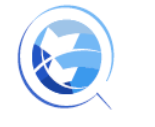 МЕЖРЕГИОНАЛЬНОЕ ОБЩЕСТВЕННОЕ УЧРЕЖДЕНИЕПО НЕЗАВИСИМОЙ ОЦЕНКЕ, АККРЕДИДАЦИИ И СЕРТИФИКАЦИИКАЧЕСТВА В СФЕРЕ ОБРАЗОВАНИЯ«АККРЕДАГЕНТСТВО»             ТРЕБОВАНИЯ К ЭКСПЕРТАМ И ПОРЯДОК ИХ СЕРТИФИКАЦИИ.Москва, 2013годСодержание.Общие положенияОпределенияТребования к экспертамПодготовка экспертовСертификация экспертовАттестация экспертовПриложение № 1. Области аттестации экспертов по направлениямПриложение № 2. Заявление о проведение сертификации экспертаПриложение № 3. Сертификат компетентности эксперта (сертификат)1. Общие положения.1. Настоящий документ устанавливает основные требования, которым должны соответствовать эксперты по проведению общественной, общественно-профессиональной аккредитации, независимой оценке качества образования, сертификации СДС «….» порядок их подготовки и аттестации.2. Документ предназначен для экспертов и претендентов в эксперты Межрегионального общественного учреждения по независимой оценке, аккредитации  и  сертификации качества в сфере образования «Аккредагентство». 3. Настоящий документ учитывает требования и положения, изложенные в: Федеральном законе «Об образовании в Российской Федерации» от 29 декабря 2012 N 273-ФЗ;руководствах Международной организации по стандартизации,Европейском стандарте EN 45013 «Общие критерии для органов по сертификации , занимающихся сертификацией персонала» , ГОСТ Р ИСО 10011-2-93 «Руководящие указания по проверке систем качества . Часть 2. Квалификационные критерии для экспертов - аудиторов», Правилах по проведению сертификации в Российской Федерации (утверждены постановлением Государственного комитета Российской Федерации по стандартизации и метрологии от 10 мая 2000 г . № 26)2. ОпределенияВ настоящем документе применяются  следующие определения: Аттестация (переаттестация) экспертов - деятельность по оценке и подтверждению компетентности экспертов и соответствия установленным требованиям. Заявитель  - физическое лицо , которое желает подтвердить свою компетентность посредством прохождения процедуры аккредитации в Системе .Кандидат в эксперты - заявитель, прошедший первоначальную подготовку в области сертификации или аккредитации в соответствии с установленными требованиями.Компетентность эксперта - совокупность знаний , умений , навыков и личных качеств специалиста ,необходимых для выполнения им работ с целью сертификации или аккредитации.Контроль за деятельностью экспертов - контрольная оценка компетентности, осуществляемая с целью подтверждения того , что эксперты продолжают соответствовать требованиям в установленной им области аттестации .Критерии аккредитации – содержательная основа измерения эффективности деятельности вуза в соответствии со своим назначением.Область сертификации эксперта - сфера деятельности эксперта по определенным направлениям и объектам сертификации, аккредитации, экспертизы в отношении которых его компетентность подтверждена сертификатом компетентности эксперта.Сертификация экспертов - процедура, посредством которой Органом  по сертификации  в соответствии с правилами  официально признается возможность выполнения экспертом конкретных работ в заявленной области.Сертификат компетентности эксперта - документ, выданный  Органом  по сертификации в соответствии с правилами, удостоверяющий, что указанное в нем лицо обладает необходимой компетентностью и уполномочено выполнять работы в определенной области деятельности (область аккредитации).Эксперт - это  физическое лицо, прошедшее процедуру сертификации на право проведения одного или нескольких видов работ с целью сертификации, аккредитации или  испытаний и имеющее сертификат компетентности эксперта.Функции экспертов в Системе заключаются в техническом обеспечении проведения работ по направлениям в установленных для них областях в соответствии с правилами Системы, в том числе: организация непосредственного проведения работ, сбор (получение)  и анализ необходимой информации, разработка и представление заключений, выводов для принятия соответствующих решений.Экспертиза – исследование какого-либо вопроса, требующего специальных значений, с представлением мотивированного заключения.3.Требования к эксперту. Эксперт, независимо от направления его деятельности, должен обладать необходимой компетентностью для выполнения своих функций и опытом в соответствии с требованиями настоящего документа, а также иметь высшее образование в области знаний, близких к видам деятельности по сертификации или аккредитации, на право проведения которых он будет сертифицирован.3.1. Требования к профессиональному опыту Эксперт по общественной аккредитации должен иметь предшествующий, не менее чем четырехлетний стаж практической работы в области образования по нескольким или одному из следующих видов деятельности: преподавательская;консультационная; общественная  деятельность; государственный контроль (надзор) в сфере образования; управление образовательной организацией; экспертная деятельность.Эксперт по  общественно-профессиональной аккредитации должен иметь (по одному или нескольким видам деятельности) предшествующий не менее чем двухлетний стаж работы на управляющей должности предприятия по профилю аккредитуемой образовательной программы (УГС); не менее  чем четырехлетний  педагогический стаж по профилю аккредитуемой образовательной программы (УГС);не менее четырех лет стаж методической работы;  не менее чем четырех лет экспертной деятельности.Эксперт по независимой оценки качества должен иметь предшествующий, не менее чем четырехлетний стаж практической работы в области образования по нескольким или одному из следующих видов деятельности: преподавательская; консультационная; общественная; государственный контроль (надзор) в сфере образования; управление образовательной организацией; методическая работа;экспертная деятельности.Не менее чем двухлетний стаж работы на управляющей должности предприятия по профилю проводимой экспертизы;  Эксперт по сертификации систем качества, персонала, интеллектуальных продуктов, образовательных услуг  должен иметь предшествующий, не менее чем 8 лет в системе образования.3.2. Требования к личным качествам и статусу Эксперт должен иметь широкий кругозор, обладать логическим мышлением, аналитическим складом ума, твердостью воли и способностью реально оценивать ситуацию, быть выдержанным, понимать сложные процессы с точки зрения главной перспективы, владеть правилами делового этикета, постоянно повышать свою квалификацию. Эксперт должен иметь способность ясно и свободно выражать свои мысли письменно и устно, в достаточной степени обосновывать свои выводы и заключения.Эксперт должен иметь необходимые навыки в руководстве, требуемые для осуществления его деятельности, обеспечивать конфиденциальность информации , полученной в ходе его деятельности , сохранять верность заключению вопреки давлению о внесении изменений, не основанных на доказательстве.Эксперт должен быть объективным и беспристрастным, не иметь прямой или косвенной связи с разработкой и внедрением объекта  экспертизы,  или ведением подготовки к сертификации, аккредитации проверяемой организации.Не допускается принятие участия эксперта в сертификации, аккредитации той  организации, продукции, в подготовке которой он принимал участие.Эксперт должен обладать независимостью от организаций и физических лиц, с которыми осуществляется его деятельность, основанной на отсутствии коммерческого и финансового интереса или другого давления, которое может оказать влияние на принимаемые решения.Эксперт должен иметь специальную подготовку по соответствующему направлению деятельности.Эксперт, независимо от направления его деятельности и области аттестации, должен знать:- законодательство Российской Федерации , постановления Правительства Российской Федерации , относящиеся к области сертификации , стандартизации и метрологии ;- направления и основные принципы международного сотрудничества в области сертификации, стандартизации и метрологии;- международную и региональную практику сертификации;- общие принципы построения систем менеджмента качества в соответствии со стандартами ИСО 9000;- общие правила и рекомендации по сертификации в Российской Федерации ;- правила, порядок и руководящие документы СДС;- психологические аспекты работы с кадрами.Эксперты, в зависимости от направления их деятельности, должны, кроме того, знать:- эксперт по сертификации - нормативные , правовые акты в области сертификации продукции и услуг , государственные стандарты Российской Федерации, межгосударственные стандарты, признанные Российской Федерацией, международные (региональные) стандарты и другие нормативные документы в соответствии с областью аттестации эксперта, а также документы по сертификации, в области которой будет осуществляться его деятельность;- эксперт по аккредитации - международные и российские основополагающие документы в области аккредитации, процедуры проведения аккредитации и инспекционного контроля,  методику проверки, правила оформления экспертного заключения по аккредитации; Эксперт по сертификации продукции должен уметь:организовать работу по сертификации  и обеспечить обоснованность выдачи сертификата, в том числе:провести анализ документов, представленных заявителем на сертификацию  и принять по ним решение, выбрать схему сертификации;провести в порядке , установленном в СДС , анализ состояния образовательной организации  и оценку стабильности качества выпускников;разработать методики и рабочие программы анализа состояния сертифицируемой услуги, персонала, интеллектуального продукта;оформить типовые формы основных документов , применяемых в СДС;организовать и провести инспекционный контроль сертифицированной услуги, персонала, интеллектуального продукта;оценить выполнение корректирующих мероприятий.Эксперт по аккредитации должен уметь:организовать работу и обеспечить соблюдение правил и процедуры аккредитации, в том числе:провести экспертизу документов, представленных на аккредитацию, оценить соответствие области аккредитации соответствующим показателям,  оформить экспертное заключение ;составить программу аккредитационной  проверки;провести проверку укомплектованности  Фондов оценочных средств, предназначенных для проведения оценки качества выпускников, по заявленной программе;оценить полноту и правильность требований методик, образовательной организации;организовать проведение экспертизы   и оценить квалификацию персонала;оценить соответствие действующему законодательству;дать рекомендации по устранению недостатков в работе организации , претендующей на аккредитацию;оценить соответствие организации общим требованиям, конкретной специализации (требованиям к системе качества , организации работ, персоналу, структуре, фонду нормативных документов и документации), оформить экспертное заключение, при необходимости оформить обоснованное особое мнение;оценить выполнение корректирующих мероприятий.4. Подготовка экспертов.4.1 Требования к заявителямК аттестации допускаются заявители, которые отвечают требованиям раздела 3 применительно к их специализации . Наличие высшего образования подтверждается документом государственного образца. Стаж работы, обеспечивающий получение необходимого практического опыта в заявленной области аттестации эксперта, подтверждается трудовой книжкой или иными эквивалентными документами. Личные качества заявителя, к которым предъявляются требования, подтверждаются характеристикой с места основной трудовой деятельности или из организации, представляющей эксперта на аттестацию.Наличие начальной специальной подготовки эксперта по необходимому профилю подтверждается документом (сертификаты, свидетельства и т.д.)4.2 Специальная подготовкаОбучение для получения первоначальной специальной подготовки эксперта проводится по направлениям деятельности, указанным в настоящих Требованиях, в очной форме, по утвержденной  программе.Обучение заканчивается сдачей экзамена. В случае успешной сдачи экзамена кандидату в эксперты выдается документ установленного образца, свидетельствующий о наличии необходимых знаний.5. Сертификация  и аттестация экспертов.5.1 Общие положенияСертификация  экспертов направлена на достижение следующих целей: обеспечение достоверности результатов сертификации в СДС;содействие юридическим лицам, занятым в сфере сертификации (аккредитации, испытаний), в подборе компетентных специалистов;повышение уровня компетентности специалистов органов по сертификации и обеспечение их конкурентоспособности на российском и зарубежном рынках сертификационных услуг;защита юридических лиц, занятых в сфере сертификации ( аккредитации, независимой оценке), от некомпетентных и недобросовестных специалистов.Объективность и достоверность  сертификации и аттестации в СДС обеспечивается : независимостью и компетентностью экспертов, органа по сертификации ;инспекционным контролем за соблюдением правил сертификации и контролем за деятельностью экспертов СДС. СДС имеет собственную форму Сертификата компетентности эксперта (Приложение 3).Сертификация,  аттестация (переаттестация) и регистрация экспертов осуществляется на договорной основе между организацией , представляющей кандидата в эксперты и Аккредагентством .5.2.Процедура аттестацииПроцедура сертификации экспертов состоит из следующих последовательных этапов: •	подачи заявления на сертификацию в орган по сертификации экспертов;•	принятия  мотивированного решения по заявлению;•	сдачи  экзаменов, представления протокола экзамена;•	рассмотрения в установленном порядке полного комплекта документов  и принятия решения о выдаче (или отказе в выдаче) сертификата;•	выдачи сертификата компетентности эксперту;•	осуществление инспекционного контроля  деятельности экспертов;•	проведение необходимых корректирующих мероприятий или, при необходимости, приостановление действия сертификата компетентности. Орган по сертификации рассматривает заявление и сообщает заявителю: решение о принятии документов к рассмотрению или об их отклонении (с указанием обоснованных причин);перечень документов, которые необходимо представить дополнительно;о необходимости собеседования.Если представленных материалов недостаточно для принятия решения, Орган по сертификации проводит собеседование с кандидатом в эксперты для оценки фактических знаний, навыков и способности выполнять функции эксперта. При положительном решении  о соответствии компетентности заявителя установленным требованиям ему выдается Сертификат компетентности эксперта , с указанием области сертификации , сроком не более чем на 5 лет. По итогам рассмотрения представленных материалов комиссия может также принять решение об ограничении области сертификации по сравнению с заявленной .При отрицательных результатах  Орган СДС оформляет решение об отказе в выдаче сертификата с указанием причин. Повторная сертификации после вынесения решения об отказе может быть проведена при условии устранения причин, повлекших отказ, но не ранее чем через 3 месяца. Сертифицированные в СДС эксперты могут расширить область своей сертификации после прохождения специальной подготовки, соответствующей новой области деятельности и аттестации. Эксперты, претендующие на расширение области сертификации, подают заявление  с приложением копии документа о прохождении специальной подготовки, сводной справки эксперта по формам, аналогичным применяемым для первичной аттестации, и копии платежного документа. Процедура рассмотрения и принятия решения по представленным материалам - в соответствии с настоящими Требованиями. В случае если процедура проводится до истечения срока действия сертификата, выданного ранее, срок окончания действия нового устанавливается такой же , как у предыдущего .5.3. Контроль  за деятельностью экспертовКонтроль за деятельностью экспертов проводится Органом по сертификации в течение всего срока действия Сертификата , не реже одного раза в год , в форме периодических проверок , включающих в себя анализ отзывов об их деятельности и их ежегодных отчетов . В случаях поступления информации от участников экспертизы о претензиях к деятельности эксперта или к качеству проводимых им работ, а также от органов, осуществляющих контроль и надзор за соблюдением правил подтверждения соответствия, могут проводиться также внеплановые проверки деятельности экспертов.Результаты контроля  за деятельностью экспертов и внеплановых проверок оформляются решением комиссии, в котором дается оценка результатов, делается заключение о сохранении, приостановлении или отмене действия выданного сертификата.Решение о приостановлении действия сертификата эксперта принимается в том случае, если путем предложенных корректирующих мероприятий эксперт может устранить обнаруженные причины некомпетентности и подтвердить свою компетентность.Действие сертификата эксперта может быть досрочно прекращено в случаях, если: эксперт допускал нарушения правил СДС, повлиявшие на результат подтверждения соответствия, аккредитации, или совершил любое такое нарушение умышленно;по представлению эксперта или на основе оформленного с его участием экспертного заключения орган по сертификации немотивированно отказывает в выдаче или выдает сертификат в области , выходящей за пределы области аттестации эксперта;в течение года эксперт не проводил работ по сертификации (аккредитации).Действие аттестата может быть досрочно прекращено также по заявлению эксперта, представленному им лично или заверенному в установленном порядке.Информация об отмене ( приостановке ) действия аттестата эксперта доводится до сведения заинтересованных организаций, экспертов.Апелляции заявителей и экспертов рассматриваются  апелляционной комиссией.Апелляции рассматриваются в случаях:отказа в приеме документов заявителя или эксперта;отказа в выдаче аттестата эксперта или ограничения области аттестации по сравнению с заявленной;приостановления или прекращения действия аттестата эксперта;22. Информация об экспертах , внесенных в Реестр Системы , об уполномоченных учебных подразделениях и правилах аттестации экспертов публикуется в порядке , установленном центральным органом Системы .23. Повторная аттестация ( переаттестация )23.1. После окончания срока действия аттестата аккредитации эксперта проводится повторная аттестация ( переаттестация ).Переаттестация проводится центральным органом Системы по заявлению ( по форме приложения 4 ), поданному экспертом не позднее , чем за 3 месяца до истечения срока действия его аттестата . К заявлению эксперты прикладывают заверенные копии документов , подтверждающих прохождение специального обучения по программе повышения квалификации , утвержденной центральным органом Системы , копию платежного документа о возмещении затрат на переаттестацию , отчет за весь период деятельности ( по форме отчета эксперта ). По запросу комиссии эксперты также представляют дополнительные материалы .Решение о подтверждении компетентности эксперта ( отказе в подтверждении , подтверждении с ограничением области аттестации ) принимается с учетом анализа результатов деятельности эксперта , повышения квалификации и других форм подтверждения компетентности эксперта , установленных в Системе .24. При положительных результатах переаттестации экспертам выдается новый аттестат с указанием области аттестации на срок , установленный комиссией . Соответствующая информация направляется в реестр Системы .При отрицательных результатах переаттестации эксперт исключается из реестра Системы . Информация об исключении эксперта из реестра публикуется в информационных изданиях Системы .ПРИЛОЖЕНИЕ 1ОБЛАСТИ АТТЕСТАЦИИ ЭКСПЕРТОВ ПО НАПРАВЛЕНИЯМПРИЛОЖЕНИЕ 2Утверждаю
Руководитель органа по сертификации_________________________________( фамилия и инициалы )«__» ______________20___ г .ОТЧЕТ
о прохождении стажировки кандидатом в эксперты Системы сертификации в области пожарной безопасности в Российской ФедерацииЗАКЛЮЧЕНИЕ РУКОВОДИТЕЛЯ СТАЖИРОВКИПРИЛОЖЕНИЕ 3СИСТЕМА СЕРТИФИКАЦИИ В ОБЛАСТИ ПОЖАРНОЙ БЕЗОПАСНОСТИ В РОССИЙСКОЙ ФЕДЕРАЦИИ№ РОСС . RU .0017.01 ББООАТТЕСТАТ КОМПЕТЕНТНОСТИ ЭКСПЕРТА№_______Зарегистрированв Госреестре Системы сертификациив области пожарной безопасностив Российской Федерации « __ » ________ 20 __ г .Действителен до « __»_________ 20 __ г .ПРИЛОЖЕНИЕ 4ЗАЯВЛЕНИЕ
о проведении (пере) аттестации в качестве эксперта Системы сертификации в области пожарной безопасности в Российской ФедерацииПРИЛОЖЕНИЕ 5Информация13 о деятельности эксперта ССПБ по сертификации продукцииТаблица 1Количество выданных сертификатов13 В случае если эксперт проводит работы по сертификации в нескольких органах по сертификации , информацию подписывают руководители всех этих органов по сертификации .Таблица 2Количество приостановленных ( аннулированных I сертификатовИнформация о деятельности эксперта ССПБ по аккредитацииПеречень экспертных заключенийРеклама
Источник:http://www.gosthelp.ru/text/RDSSPB3Trebovaniyakeksper.htmlНаправлениеОбласть, указываемая в аттестате экспертаСертификация продукцииВещества огнетушащиеСертификация продукцииУстановки пожаротушения и их элементы, средства тушения, инвентарь пожарныйСертификация продукцииСредства индивидуальной защиты пожарных, кроме средств защиты органов дыханияСертификация продукцииСредства индивидуальной защиты органов дыханияСертификация продукцииПриборы и аппаратура для систем автоматического пожаротушения, пожарной и пожарно-охранной сигнализацииСертификация продукцииКабели и проводаСертификация продукцииУстройства электротехнические и приборы электрические (за исключением кабелей и проводов)Сертификация продукцииАппараты теплогенерирующиеСертификация продукцииВещества и материалы огнезащитныеСертификация продукцииВещества и материалы пожароопасныеСертификация продукцииСтроительные конструкции и изделияАккредитация органов по сертификации испытательных лабораторий)Средства тушения, вещества огнетушащие, материалы огнезащитные, установки пожаротушения и их элементы, инвентарь пожарный, устройства пожарно-спасательныеАккредитация органов по сертификации испытательных лабораторий)Средства индивидуальной защиты пожарныхАккредитация органов по сертификации испытательных лабораторий)Приборы и аппаратура для систем автоматического пожаротушения, пожарной и пожарно-охранной сигнализацииАккредитация органов по сертификации испытательных лабораторий)Устройства электротехнические и приборы электрические, кабели и проводаАккредитация органов по сертификации испытательных лабораторий)Аппараты теплогенерирующиеАккредитация органов по сертификации испытательных лабораторий)Вещества и материалы пожароопасныеАккредитация органов по сертификации испытательных лабораторий)Строительные конструкции и изделияФамилия и инициалыФамилия и инициалыФамилия и инициалыФамилия и инициалыФамилия и инициалыФамилия и инициалыФамилия и инициалыФамилия и инициалыФамилия и инициалыФамилия и инициалыФамилия и инициалыМесто стажировки ( орган по сертификации )Место стажировки ( орган по сертификации )Место стажировки ( орган по сертификации )Место стажировки ( орган по сертификации )Место стажировки ( орган по сертификации )Место стажировки ( орган по сертификации )Место стажировки ( орган по сертификации )Место стажировки ( орган по сертификации )Место стажировки ( орган по сертификации )Место стажировки ( орган по сертификации )Место стажировки ( орган по сертификации )Место стажировки ( орган по сертификации )Место стажировки ( орган по сертификации )Место стажировки ( орган по сертификации )Место стажировки ( орган по сертификации )Место стажировки ( орган по сертификации )Место стажировки ( орган по сертификации )Место стажировки ( орган по сертификации )Место стажировки ( орган по сертификации )Место стажировки ( орган по сертификации )Период прохождения стажировкиПериод прохождения стажировкиПериод прохождения стажировкиПериод прохождения стажировкиПериод прохождения стажировкиПериод прохождения стажировкиПериод прохождения стажировкиПериод прохождения стажировкиПериод прохождения стажировкиПериод прохождения стажировкиПериод прохождения стажировкиПериод прохождения стажировкиПериод прохождения стажировкиПериод прохождения стажировкиПериод прохождения стажировкиПериод прохождения стажировкиПериод прохождения стажировкиПеречень работ , выполненных кандидатом в эксперты :Перечень работ , выполненных кандидатом в эксперты :Перечень работ , выполненных кандидатом в эксперты :Перечень работ , выполненных кандидатом в эксперты :Перечень работ , выполненных кандидатом в эксперты :Перечень работ , выполненных кандидатом в эксперты :Перечень работ , выполненных кандидатом в эксперты :Перечень работ , выполненных кандидатом в эксперты :Перечень работ , выполненных кандидатом в эксперты :Перечень работ , выполненных кандидатом в эксперты :Перечень работ , выполненных кандидатом в эксперты :Перечень работ , выполненных кандидатом в эксперты :Перечень работ , выполненных кандидатом в эксперты :Перечень работ , выполненных кандидатом в эксперты :Перечень работ , выполненных кандидатом в эксперты :Перечень работ , выполненных кандидатом в эксперты :Перечень работ , выполненных кандидатом в эксперты :Перечень работ , выполненных кандидатом в эксперты :Перечень работ , выполненных кандидатом в эксперты :Перечень работ , выполненных кандидатом в эксперты :Перечень работ , выполненных кандидатом в эксперты :Перечень работ , выполненных кандидатом в эксперты :Перечень работ , выполненных кандидатом в эксперты :Перечень работ , выполненных кандидатом в эксперты :Перечень работ , выполненных кандидатом в эксперты :Перечень работ , выполненных кандидатом в эксперты :Перечень работ , выполненных кандидатом в эксперты :Перечень работ , выполненных кандидатом в эксперты :Перечень работ , выполненных кандидатом в эксперты :1. Сертификация1. Сертификация1. Сертификация1. Сертификация1. Сертификация1. Сертификация1. Сертификация1. Сертификация1. Сертификация( наименование продукции и ее краткаяхарактеристика )( наименование продукции и ее краткаяхарактеристика )( наименование продукции и ее краткаяхарактеристика )( наименование продукции и ее краткаяхарактеристика )( наименование продукции и ее краткаяхарактеристика )( наименование продукции и ее краткаяхарактеристика )( наименование продукции и ее краткаяхарактеристика )( наименование продукции и ее краткаяхарактеристика )( наименование продукции и ее краткаяхарактеристика )( наименование продукции и ее краткаяхарактеристика )( наименование продукции и ее краткаяхарактеристика )( наименование продукции и ее краткаяхарактеристика )( наименование продукции и ее краткаяхарактеристика )( наименование продукции и ее краткаяхарактеристика )( наименование продукции и ее краткаяхарактеристика )( наименование продукции и ее краткаяхарактеристика )( наименование продукции и ее краткаяхарактеристика )( наименование продукции и ее краткаяхарактеристика )( наименование продукции и ее краткаяхарактеристика )( наименование продукции и ее краткаяхарактеристика )( наименование НД : ГОСТ , ТУ и др .)( наименование НД : ГОСТ , ТУ и др .)( наименование НД : ГОСТ , ТУ и др .)( наименование НД : ГОСТ , ТУ и др .)( наименование НД : ГОСТ , ТУ и др .)( наименование НД : ГОСТ , ТУ и др .)( наименование НД : ГОСТ , ТУ и др .)( наименование НД : ГОСТ , ТУ и др .)( наименование НД : ГОСТ , ТУ и др .)( наименование НД : ГОСТ , ТУ и др .)( наименование НД : ГОСТ , ТУ и др .)( наименование НД : ГОСТ , ТУ и др .)( наименование НД : ГОСТ , ТУ и др .)( наименование НД : ГОСТ , ТУ и др .)( наименование НД : ГОСТ , ТУ и др .)( наименование НД : ГОСТ , ТУ и др .)( наименование НД : ГОСТ , ТУ и др .)( наименование НД : ГОСТ , ТУ и др .)( наименование НД : ГОСТ , ТУ и др .)( наименование НД : ГОСТ , ТУ и др .)( наименование НД : ГОСТ , ТУ и др .)( наименование НД : ГОСТ , ТУ и др .)( наименование НД : ГОСТ , ТУ и др .)( наименование НД : ГОСТ , ТУ и др .)( наименование НД : ГОСТ , ТУ и др .)( наименование НД : ГОСТ , ТУ и др .)( наименование НД : ГОСТ , ТУ и др .)( наименование НД : ГОСТ , ТУ и др .)( наименование НД : ГОСТ , ТУ и др .)( код ОКП( код ОКП( код ОКП( код ОКП( код ОКП, код ТН ВЭД, код ТН ВЭД, код ТН ВЭД, код ТН ВЭД, код ТН ВЭД)))( наименование организации - изготовителя )( наименование организации - изготовителя )( наименование организации - изготовителя )( наименование организации - изготовителя )( наименование организации - изготовителя )( наименование организации - изготовителя )( наименование организации - изготовителя )( наименование организации - изготовителя )( наименование организации - изготовителя )( наименование организации - изготовителя )( наименование организации - изготовителя )( наименование организации - изготовителя )( наименование организации - изготовителя )( наименование организации - изготовителя )( наименование организации - изготовителя )( наименование организации - изготовителя )( наименование организации - изготовителя )( наименование организации - изготовителя )( наименованиеорганизации -заявителя )( наименованиеорганизации -заявителя )( наименованиеорганизации -заявителя )( наименованиеорганизации -заявителя )( наименованиеорганизации -заявителя )1.1. Получение и регистрация заявки1.1. Получение и регистрация заявки1.1. Получение и регистрация заявки1.1. Получение и регистрация заявки1.1. Получение и регистрация заявки1.1. Получение и регистрация заявки1.1. Получение и регистрация заявки1.1. Получение и регистрация заявки1.1. Получение и регистрация заявки1.1. Получение и регистрация заявки1.1. Получение и регистрация заявки1.1. Получение и регистрация заявки1.1. Получение и регистрация заявки1.1. Получение и регистрация заявки1.1. Получение и регистрация заявки1.1. Получение и регистрация заявки1.1. Получение и регистрация заявки1.1. Получение и регистрация заявки1.1. Получение и регистрация заявки1.1. Получение и регистрация заявки1.1. Получение и регистрация заявки1.1. Получение и регистрация заявки1.1. Получение и регистрация заявки1.1. Получение и регистрация заявки1.1. Получение и регистрация заявки1.1. Получение и регистрация заявки1.1. Получение и регистрация заявки1.1. Получение и регистрация заявки1.1. Получение и регистрация заявкиЗаявитель ,Заявитель ,Заявитель ,Заявитель ,Заявитель ,( наименование организации - заявителя )( наименование организации - заявителя )( наименование организации - заявителя )( наименование организации - заявителя )( наименование организации - заявителя )( наименование организации - заявителя )( наименование организации - заявителя )( наименование организации - заявителя )( наименование организации - заявителя )( наименование организации - заявителя )( наименование организации - заявителя )( наименование организации - заявителя )( наименование организации - заявителя )( наименование организации - заявителя )( наименование организации - заявителя )( наименование организации - заявителя )( наименование организации - заявителя )( наименование организации - заявителя )( наименование организации - заявителя )( наименование организации - заявителя )( наименование организации - заявителя )( наименование организации - заявителя )( наименование организации - заявителя )( наименование организации - заявителя )подал ( о ) заявкуподал ( о ) заявкуподал ( о ) заявкуподал ( о ) заявкуподал ( о ) заявкуподал ( о ) заявкуподал ( о ) заявкуподал ( о ) заявку( дата подачи заявки и ее № )( дата подачи заявки и ее № )( дата подачи заявки и ее № )( дата подачи заявки и ее № )( дата подачи заявки и ее № )( дата подачи заявки и ее № )( дата подачи заявки и ее № )( дата подачи заявки и ее № )( дата подачи заявки и ее № )( дата подачи заявки и ее № )( дата подачи заявки и ее № )( дата подачи заявки и ее № )( дата подачи заявки и ее № )( дата подачи заявки и ее № )( дата подачи заявки и ее № )( дата подачи заявки и ее № )( дата подачи заявки и ее № )( дата подачи заявки и ее № )( дата подачи заявки и ее № )( дата подачи заявки и ее № )( дата подачи заявки и ее № )в ОСв ОСв ОС( наименование органа по сертификации )( наименование органа по сертификации )( наименование органа по сертификации )( наименование органа по сертификации )( наименование органа по сертификации )( наименование органа по сертификации )( наименование органа по сертификации )( наименование органа по сертификации )( наименование органа по сертификации )( наименование органа по сертификации )( наименование органа по сертификации )( наименование органа по сертификации )( наименование органа по сертификации )( наименование органа по сертификации )( наименование органа по сертификации )( наименование органа по сертификации )( наименование органа по сертификации )( наименование органа по сертификации )( наименование органа по сертификации )( наименование органа по сертификации )( наименование органа по сертификации )( наименование органа по сертификации )( наименование органа по сертификации )( наименование органа по сертификации )( наименование органа по сертификации )( наименование органа по сертификации )на проведение сертификации продукции в Системе сертификации в области пожарной безопасности в Российской Федерации . Предприятие в лице руководителя заявило , чтона проведение сертификации продукции в Системе сертификации в области пожарной безопасности в Российской Федерации . Предприятие в лице руководителя заявило , чтона проведение сертификации продукции в Системе сертификации в области пожарной безопасности в Российской Федерации . Предприятие в лице руководителя заявило , чтона проведение сертификации продукции в Системе сертификации в области пожарной безопасности в Российской Федерации . Предприятие в лице руководителя заявило , чтона проведение сертификации продукции в Системе сертификации в области пожарной безопасности в Российской Федерации . Предприятие в лице руководителя заявило , чтона проведение сертификации продукции в Системе сертификации в области пожарной безопасности в Российской Федерации . Предприятие в лице руководителя заявило , чтона проведение сертификации продукции в Системе сертификации в области пожарной безопасности в Российской Федерации . Предприятие в лице руководителя заявило , чтона проведение сертификации продукции в Системе сертификации в области пожарной безопасности в Российской Федерации . Предприятие в лице руководителя заявило , чтона проведение сертификации продукции в Системе сертификации в области пожарной безопасности в Российской Федерации . Предприятие в лице руководителя заявило , чтона проведение сертификации продукции в Системе сертификации в области пожарной безопасности в Российской Федерации . Предприятие в лице руководителя заявило , чтона проведение сертификации продукции в Системе сертификации в области пожарной безопасности в Российской Федерации . Предприятие в лице руководителя заявило , чтона проведение сертификации продукции в Системе сертификации в области пожарной безопасности в Российской Федерации . Предприятие в лице руководителя заявило , чтона проведение сертификации продукции в Системе сертификации в области пожарной безопасности в Российской Федерации . Предприятие в лице руководителя заявило , чтона проведение сертификации продукции в Системе сертификации в области пожарной безопасности в Российской Федерации . Предприятие в лице руководителя заявило , чтона проведение сертификации продукции в Системе сертификации в области пожарной безопасности в Российской Федерации . Предприятие в лице руководителя заявило , чтона проведение сертификации продукции в Системе сертификации в области пожарной безопасности в Российской Федерации . Предприятие в лице руководителя заявило , чтона проведение сертификации продукции в Системе сертификации в области пожарной безопасности в Российской Федерации . Предприятие в лице руководителя заявило , чтона проведение сертификации продукции в Системе сертификации в области пожарной безопасности в Российской Федерации . Предприятие в лице руководителя заявило , чтона проведение сертификации продукции в Системе сертификации в области пожарной безопасности в Российской Федерации . Предприятие в лице руководителя заявило , чтона проведение сертификации продукции в Системе сертификации в области пожарной безопасности в Российской Федерации . Предприятие в лице руководителя заявило , чтона проведение сертификации продукции в Системе сертификации в области пожарной безопасности в Российской Федерации . Предприятие в лице руководителя заявило , чтона проведение сертификации продукции в Системе сертификации в области пожарной безопасности в Российской Федерации . Предприятие в лице руководителя заявило , чтона проведение сертификации продукции в Системе сертификации в области пожарной безопасности в Российской Федерации . Предприятие в лице руководителя заявило , чтона проведение сертификации продукции в Системе сертификации в области пожарной безопасности в Российской Федерации . Предприятие в лице руководителя заявило , чтона проведение сертификации продукции в Системе сертификации в области пожарной безопасности в Российской Федерации . Предприятие в лице руководителя заявило , чтона проведение сертификации продукции в Системе сертификации в области пожарной безопасности в Российской Федерации . Предприятие в лице руководителя заявило , чтона проведение сертификации продукции в Системе сертификации в области пожарной безопасности в Российской Федерации . Предприятие в лице руководителя заявило , чтона проведение сертификации продукции в Системе сертификации в области пожарной безопасности в Российской Федерации . Предприятие в лице руководителя заявило , чтона проведение сертификации продукции в Системе сертификации в области пожарной безопасности в Российской Федерации . Предприятие в лице руководителя заявило , что( наименование продукции и ее краткая характеристика )( наименование продукции и ее краткая характеристика )( наименование продукции и ее краткая характеристика )( наименование продукции и ее краткая характеристика )( наименование продукции и ее краткая характеристика )( наименование продукции и ее краткая характеристика )( наименование продукции и ее краткая характеристика )( наименование продукции и ее краткая характеристика )( наименование продукции и ее краткая характеристика )( наименование продукции и ее краткая характеристика )( наименование продукции и ее краткая характеристика )( наименование продукции и ее краткая характеристика )( наименование продукции и ее краткая характеристика )( наименование продукции и ее краткая характеристика )( наименование продукции и ее краткая характеристика )( наименование продукции и ее краткая характеристика )( наименование продукции и ее краткая характеристика )( наименование продукции и ее краткая характеристика )( наименование продукции и ее краткая характеристика )( наименование продукции и ее краткая характеристика )( наименование продукции и ее краткая характеристика )( наименование продукции и ее краткая характеристика )( наименование продукции и ее краткая характеристика )( наименование продукции и ее краткая характеристика )( наименование продукции и ее краткая характеристика )( наименование продукции и ее краткая характеристика )( наименование продукции и ее краткая характеристика )( наименование продукции и ее краткая характеристика )( наименование продукции и ее краткая характеристика )( наименование НД : ГОСТ , ТУ и др .)( наименование НД : ГОСТ , ТУ и др .)( наименование НД : ГОСТ , ТУ и др .)( наименование НД : ГОСТ , ТУ и др .)( наименование НД : ГОСТ , ТУ и др .)( наименование НД : ГОСТ , ТУ и др .)( наименование НД : ГОСТ , ТУ и др .)( наименование НД : ГОСТ , ТУ и др .)( наименование НД : ГОСТ , ТУ и др .)( наименование НД : ГОСТ , ТУ и др .)( наименование НД : ГОСТ , ТУ и др .)( наименование НД : ГОСТ , ТУ и др .)( наименование НД : ГОСТ , ТУ и др .)( наименование НД : ГОСТ , ТУ и др .)( наименование НД : ГОСТ , ТУ и др .)( наименование НД : ГОСТ , ТУ и др .)( наименование НД : ГОСТ , ТУ и др .)( наименование НД : ГОСТ , ТУ и др .)( наименование НД : ГОСТ , ТУ и др .)( наименование НД : ГОСТ , ТУ и др .)( наименование НД : ГОСТ , ТУ и др .)( наименование НД : ГОСТ , ТУ и др .)( наименование НД : ГОСТ , ТУ и др .)( наименование НД : ГОСТ , ТУ и др .)( наименование НД : ГОСТ , ТУ и др .)( наименование НД : ГОСТ , ТУ и др .)( наименование НД : ГОСТ , ТУ и др .)( наименование НД : ГОСТ , ТУ и др .)( наименование НД : ГОСТ , ТУ и др .)( код ОКП( код ОКП( код ОКП( код ОКП( код ОКП, код ТН ВЭД, код ТН ВЭД, код ТН ВЭД, код ТН ВЭД, код ТН ВЭД)))выпускаются серийно ( для партии указывается ее размер и № ), и просит провести еговыпускаются серийно ( для партии указывается ее размер и № ), и просит провести еговыпускаются серийно ( для партии указывается ее размер и № ), и просит провести еговыпускаются серийно ( для партии указывается ее размер и № ), и просит провести еговыпускаются серийно ( для партии указывается ее размер и № ), и просит провести еговыпускаются серийно ( для партии указывается ее размер и № ), и просит провести еговыпускаются серийно ( для партии указывается ее размер и № ), и просит провести еговыпускаются серийно ( для партии указывается ее размер и № ), и просит провести еговыпускаются серийно ( для партии указывается ее размер и № ), и просит провести еговыпускаются серийно ( для партии указывается ее размер и № ), и просит провести еговыпускаются серийно ( для партии указывается ее размер и № ), и просит провести еговыпускаются серийно ( для партии указывается ее размер и № ), и просит провести еговыпускаются серийно ( для партии указывается ее размер и № ), и просит провести еговыпускаются серийно ( для партии указывается ее размер и № ), и просит провести еговыпускаются серийно ( для партии указывается ее размер и № ), и просит провести еговыпускаются серийно ( для партии указывается ее размер и № ), и просит провести еговыпускаются серийно ( для партии указывается ее размер и № ), и просит провести еговыпускаются серийно ( для партии указывается ее размер и № ), и просит провести еговыпускаются серийно ( для партии указывается ее размер и № ), и просит провести еговыпускаются серийно ( для партии указывается ее размер и № ), и просит провести еговыпускаются серийно ( для партии указывается ее размер и № ), и просит провести еговыпускаются серийно ( для партии указывается ее размер и № ), и просит провести еговыпускаются серийно ( для партии указывается ее размер и № ), и просит провести еговыпускаются серийно ( для партии указывается ее размер и № ), и просит провести еговыпускаются серийно ( для партии указывается ее размер и № ), и просит провести еговыпускаются серийно ( для партии указывается ее размер и № ), и просит провести еговыпускаются серийно ( для партии указывается ее размер и № ), и просит провести еговыпускаются серийно ( для партии указывается ее размер и № ), и просит провести еговыпускаются серийно ( для партии указывается ее размер и № ), и просит провести егосертификацию на соответствие требованиямсертификацию на соответствие требованиямсертификацию на соответствие требованиямсертификацию на соответствие требованиямсертификацию на соответствие требованиямсертификацию на соответствие требованиямсертификацию на соответствие требованиямсертификацию на соответствие требованиямсертификацию на соответствие требованиямсертификацию на соответствие требованиямсертификацию на соответствие требованиямсертификацию на соответствие требованиямсертификацию на соответствие требованиямсертификацию на соответствие требованиямсертификацию на соответствие требованиямсертификацию на соответствие требованиямсертификацию на соответствие требованиямсертификацию на соответствие требованиямсертификацию на соответствие требованиямсертификацию на соответствие требованиямсертификацию на соответствие требованиям( наименование НД :ГОСТ , ТУ и др .)( наименование НД :ГОСТ , ТУ и др .)( наименование НД :ГОСТ , ТУ и др .)( наименование НД :ГОСТ , ТУ и др .)( наименование НД :ГОСТ , ТУ и др .)( наименование НД :ГОСТ , ТУ и др .)( наименование НД :ГОСТ , ТУ и др .)( наименование НД :ГОСТ , ТУ и др .)по схемепо схемепо схемепо схемеЗаявитель принял на себя обязательства по выполнению всех условий сертификации , по оплате всех расходов на проведение сертификации , по обеспечению стабильности сертифицированных характеристик продукции , маркированной знаком соответствия .Заявитель принял на себя обязательства по выполнению всех условий сертификации , по оплате всех расходов на проведение сертификации , по обеспечению стабильности сертифицированных характеристик продукции , маркированной знаком соответствия .Заявитель принял на себя обязательства по выполнению всех условий сертификации , по оплате всех расходов на проведение сертификации , по обеспечению стабильности сертифицированных характеристик продукции , маркированной знаком соответствия .Заявитель принял на себя обязательства по выполнению всех условий сертификации , по оплате всех расходов на проведение сертификации , по обеспечению стабильности сертифицированных характеристик продукции , маркированной знаком соответствия .Заявитель принял на себя обязательства по выполнению всех условий сертификации , по оплате всех расходов на проведение сертификации , по обеспечению стабильности сертифицированных характеристик продукции , маркированной знаком соответствия .Заявитель принял на себя обязательства по выполнению всех условий сертификации , по оплате всех расходов на проведение сертификации , по обеспечению стабильности сертифицированных характеристик продукции , маркированной знаком соответствия .Заявитель принял на себя обязательства по выполнению всех условий сертификации , по оплате всех расходов на проведение сертификации , по обеспечению стабильности сертифицированных характеристик продукции , маркированной знаком соответствия .Заявитель принял на себя обязательства по выполнению всех условий сертификации , по оплате всех расходов на проведение сертификации , по обеспечению стабильности сертифицированных характеристик продукции , маркированной знаком соответствия .Заявитель принял на себя обязательства по выполнению всех условий сертификации , по оплате всех расходов на проведение сертификации , по обеспечению стабильности сертифицированных характеристик продукции , маркированной знаком соответствия .Заявитель принял на себя обязательства по выполнению всех условий сертификации , по оплате всех расходов на проведение сертификации , по обеспечению стабильности сертифицированных характеристик продукции , маркированной знаком соответствия .Заявитель принял на себя обязательства по выполнению всех условий сертификации , по оплате всех расходов на проведение сертификации , по обеспечению стабильности сертифицированных характеристик продукции , маркированной знаком соответствия .Заявитель принял на себя обязательства по выполнению всех условий сертификации , по оплате всех расходов на проведение сертификации , по обеспечению стабильности сертифицированных характеристик продукции , маркированной знаком соответствия .Заявитель принял на себя обязательства по выполнению всех условий сертификации , по оплате всех расходов на проведение сертификации , по обеспечению стабильности сертифицированных характеристик продукции , маркированной знаком соответствия .Заявитель принял на себя обязательства по выполнению всех условий сертификации , по оплате всех расходов на проведение сертификации , по обеспечению стабильности сертифицированных характеристик продукции , маркированной знаком соответствия .Заявитель принял на себя обязательства по выполнению всех условий сертификации , по оплате всех расходов на проведение сертификации , по обеспечению стабильности сертифицированных характеристик продукции , маркированной знаком соответствия .Заявитель принял на себя обязательства по выполнению всех условий сертификации , по оплате всех расходов на проведение сертификации , по обеспечению стабильности сертифицированных характеристик продукции , маркированной знаком соответствия .Заявитель принял на себя обязательства по выполнению всех условий сертификации , по оплате всех расходов на проведение сертификации , по обеспечению стабильности сертифицированных характеристик продукции , маркированной знаком соответствия .Заявитель принял на себя обязательства по выполнению всех условий сертификации , по оплате всех расходов на проведение сертификации , по обеспечению стабильности сертифицированных характеристик продукции , маркированной знаком соответствия .Заявитель принял на себя обязательства по выполнению всех условий сертификации , по оплате всех расходов на проведение сертификации , по обеспечению стабильности сертифицированных характеристик продукции , маркированной знаком соответствия .Заявитель принял на себя обязательства по выполнению всех условий сертификации , по оплате всех расходов на проведение сертификации , по обеспечению стабильности сертифицированных характеристик продукции , маркированной знаком соответствия .Заявитель принял на себя обязательства по выполнению всех условий сертификации , по оплате всех расходов на проведение сертификации , по обеспечению стабильности сертифицированных характеристик продукции , маркированной знаком соответствия .Заявитель принял на себя обязательства по выполнению всех условий сертификации , по оплате всех расходов на проведение сертификации , по обеспечению стабильности сертифицированных характеристик продукции , маркированной знаком соответствия .Заявитель принял на себя обязательства по выполнению всех условий сертификации , по оплате всех расходов на проведение сертификации , по обеспечению стабильности сертифицированных характеристик продукции , маркированной знаком соответствия .Заявитель принял на себя обязательства по выполнению всех условий сертификации , по оплате всех расходов на проведение сертификации , по обеспечению стабильности сертифицированных характеристик продукции , маркированной знаком соответствия .Заявитель принял на себя обязательства по выполнению всех условий сертификации , по оплате всех расходов на проведение сертификации , по обеспечению стабильности сертифицированных характеристик продукции , маркированной знаком соответствия .Заявитель принял на себя обязательства по выполнению всех условий сертификации , по оплате всех расходов на проведение сертификации , по обеспечению стабильности сертифицированных характеристик продукции , маркированной знаком соответствия .Заявитель принял на себя обязательства по выполнению всех условий сертификации , по оплате всех расходов на проведение сертификации , по обеспечению стабильности сертифицированных характеристик продукции , маркированной знаком соответствия .Заявитель принял на себя обязательства по выполнению всех условий сертификации , по оплате всех расходов на проведение сертификации , по обеспечению стабильности сертифицированных характеристик продукции , маркированной знаком соответствия .Заявитель принял на себя обязательства по выполнению всех условий сертификации , по оплате всех расходов на проведение сертификации , по обеспечению стабильности сертифицированных характеристик продукции , маркированной знаком соответствия .К заявке прилагался протоколК заявке прилагался протоколК заявке прилагался протоколК заявке прилагался протоколК заявке прилагался протоколК заявке прилагался протоколК заявке прилагался протоколК заявке прилагался протоколК заявке прилагался протоколК заявке прилагался протоколК заявке прилагался протоколК заявке прилагался протоколК заявке прилагался протоколК заявке прилагался протоколК заявке прилагался протокол( его № и дата )( его № и дата )( его № и дата )( его № и дата )( его № и дата )( его № и дата )( его № и дата )( его № и дата )( его № и дата )( его № и дата )( его № и дата )( его № и дата )( его № и дата )( его № и дата )проведенныхпроведенныхпроведенныхпроведенныхпроведенныхпроведенных( наименование испытательной лаборатории( наименование испытательной лаборатории( наименование испытательной лаборатории( наименование испытательной лаборатории( наименование испытательной лаборатории( наименование испытательной лаборатории( наименование испытательной лаборатории( наименование испытательной лаборатории( наименование испытательной лаборатории( наименование испытательной лаборатории( наименование испытательной лаборатории( наименование испытательной лаборатории( наименование испытательной лаборатории( наименование испытательной лаборатории( наименование испытательной лаборатории( наименование испытательной лаборатории( наименование испытательной лаборатории( наименование испытательной лаборатории( наименование испытательной лаборатории( наименование испытательной лаборатории( наименование испытательной лаборатории( наименование испытательной лаборатории( наименование испытательной лабораториии № ее аттестата аккредитации )и № ее аттестата аккредитации )и № ее аттестата аккредитации )и № ее аттестата аккредитации )и № ее аттестата аккредитации )и № ее аттестата аккредитации )и № ее аттестата аккредитации )и № ее аттестата аккредитации )и № ее аттестата аккредитации )и № ее аттестата аккредитации )и № ее аттестата аккредитации )и № ее аттестата аккредитации )и № ее аттестата аккредитации )и № ее аттестата аккредитации )и № ее аттестата аккредитации )и № ее аттестата аккредитации )и № ее аттестата аккредитации )и № ее аттестата аккредитации )и № ее аттестата аккредитации )и № ее аттестата аккредитации )и № ее аттестата аккредитации )и № ее аттестата аккредитации )и № ее аттестата аккредитации )и № ее аттестата аккредитации )и № ее аттестата аккредитации )и № ее аттестата аккредитации )и № ее аттестата аккредитации )и № ее аттестата аккредитации )и № ее аттестата аккредитации )и акт отбора образцов оти акт отбора образцов оти акт отбора образцов оти акт отбора образцов оти акт отбора образцов оти акт отбора образцов оти акт отбора образцов оти акт отбора образцов оти акт отбора образцов оти акт отбора образцов оти акт отбора образцов оти акт отбора образцов оти акт отбора образцов от( дата отбора и его № )( дата отбора и его № )( дата отбора и его № )( дата отбора и его № )( дата отбора и его № )( дата отбора и его № )( дата отбора и его № )( дата отбора и его № )( дата отбора и его № )( дата отбора и его № )( дата отбора и его № )( дата отбора и его № )( дата отбора и его № )( дата отбора и его № )( дата отбора и его № )( дата отбора и его № )Заявка подписана руководителем предприятия и главным бухгалтером .Заявка подписана руководителем предприятия и главным бухгалтером .Заявка подписана руководителем предприятия и главным бухгалтером .Заявка подписана руководителем предприятия и главным бухгалтером .Заявка подписана руководителем предприятия и главным бухгалтером .Заявка подписана руководителем предприятия и главным бухгалтером .Заявка подписана руководителем предприятия и главным бухгалтером .Заявка подписана руководителем предприятия и главным бухгалтером .Заявка подписана руководителем предприятия и главным бухгалтером .Заявка подписана руководителем предприятия и главным бухгалтером .Заявка подписана руководителем предприятия и главным бухгалтером .Заявка подписана руководителем предприятия и главным бухгалтером .Заявка подписана руководителем предприятия и главным бухгалтером .Заявка подписана руководителем предприятия и главным бухгалтером .Заявка подписана руководителем предприятия и главным бухгалтером .Заявка подписана руководителем предприятия и главным бухгалтером .Заявка подписана руководителем предприятия и главным бухгалтером .Заявка подписана руководителем предприятия и главным бухгалтером .Заявка подписана руководителем предприятия и главным бухгалтером .Заявка подписана руководителем предприятия и главным бухгалтером .Заявка подписана руководителем предприятия и главным бухгалтером .Заявка подписана руководителем предприятия и главным бухгалтером .Заявка подписана руководителем предприятия и главным бухгалтером .Заявка подписана руководителем предприятия и главным бухгалтером .Заявка подписана руководителем предприятия и главным бухгалтером .Заявка подписана руководителем предприятия и главным бухгалтером .Заявка подписана руководителем предприятия и главным бухгалтером .Заявка подписана руководителем предприятия и главным бухгалтером .Заявка подписана руководителем предприятия и главным бухгалтером .Заявка принята и зарегистрирована в «Журнале регистрации и учета заявок на проведениеЗаявка принята и зарегистрирована в «Журнале регистрации и учета заявок на проведениеЗаявка принята и зарегистрирована в «Журнале регистрации и учета заявок на проведениеЗаявка принята и зарегистрирована в «Журнале регистрации и учета заявок на проведениеЗаявка принята и зарегистрирована в «Журнале регистрации и учета заявок на проведениеЗаявка принята и зарегистрирована в «Журнале регистрации и учета заявок на проведениеЗаявка принята и зарегистрирована в «Журнале регистрации и учета заявок на проведениеЗаявка принята и зарегистрирована в «Журнале регистрации и учета заявок на проведениеЗаявка принята и зарегистрирована в «Журнале регистрации и учета заявок на проведениеЗаявка принята и зарегистрирована в «Журнале регистрации и учета заявок на проведениеЗаявка принята и зарегистрирована в «Журнале регистрации и учета заявок на проведениеЗаявка принята и зарегистрирована в «Журнале регистрации и учета заявок на проведениеЗаявка принята и зарегистрирована в «Журнале регистрации и учета заявок на проведениеЗаявка принята и зарегистрирована в «Журнале регистрации и учета заявок на проведениеЗаявка принята и зарегистрирована в «Журнале регистрации и учета заявок на проведениеЗаявка принята и зарегистрирована в «Журнале регистрации и учета заявок на проведениеЗаявка принята и зарегистрирована в «Журнале регистрации и учета заявок на проведениеЗаявка принята и зарегистрирована в «Журнале регистрации и учета заявок на проведениеЗаявка принята и зарегистрирована в «Журнале регистрации и учета заявок на проведениеЗаявка принята и зарегистрирована в «Журнале регистрации и учета заявок на проведениеЗаявка принята и зарегистрирована в «Журнале регистрации и учета заявок на проведениеЗаявка принята и зарегистрирована в «Журнале регистрации и учета заявок на проведениеЗаявка принята и зарегистрирована в «Журнале регистрации и учета заявок на проведениеЗаявка принята и зарегистрирована в «Журнале регистрации и учета заявок на проведениеЗаявка принята и зарегистрирована в «Журнале регистрации и учета заявок на проведениеЗаявка принята и зарегистрирована в «Журнале регистрации и учета заявок на проведениеЗаявка принята и зарегистрирована в «Журнале регистрации и учета заявок на проведениеЗаявка принята и зарегистрирована в «Журнале регистрации и учета заявок на проведениеЗаявка принята и зарегистрирована в «Журнале регистрации и учета заявок на проведениесертификации продукции в ССПБ» под №сертификации продукции в ССПБ» под №сертификации продукции в ССПБ» под №сертификации продукции в ССПБ» под №сертификации продукции в ССПБ» под №сертификации продукции в ССПБ» под №сертификации продукции в ССПБ» под №сертификации продукции в ССПБ» под №сертификации продукции в ССПБ» под №сертификации продукции в ССПБ» под №сертификации продукции в ССПБ» под №сертификации продукции в ССПБ» под №сертификации продукции в ССПБ» под №сертификации продукции в ССПБ» под №сертификации продукции в ССПБ» под №сертификации продукции в ССПБ» под №сертификации продукции в ССПБ» под №сертификации продукции в ССПБ» под №сертификации продукции в ССПБ» под №1.2. Подготовка решения по заявке1.2. Подготовка решения по заявке1.2. Подготовка решения по заявке1.2. Подготовка решения по заявке1.2. Подготовка решения по заявке1.2. Подготовка решения по заявке1.2. Подготовка решения по заявке1.2. Подготовка решения по заявке1.2. Подготовка решения по заявке1.2. Подготовка решения по заявке1.2. Подготовка решения по заявке1.2. Подготовка решения по заявке1.2. Подготовка решения по заявке1.2. Подготовка решения по заявке1.2. Подготовка решения по заявке1.2. Подготовка решения по заявке1.2. Подготовка решения по заявке1.2. Подготовка решения по заявке1.2. Подготовка решения по заявке1.2. Подготовка решения по заявке1.2. Подготовка решения по заявке1.2. Подготовка решения по заявке1.2. Подготовка решения по заявке1.2. Подготовка решения по заявке1.2. Подготовка решения по заявке1.2. Подготовка решения по заявке1.2. Подготовка решения по заявке1.2. Подготовка решения по заявке1.2. Подготовка решения по заявкеРассмотрев заявкуРассмотрев заявкуРассмотрев заявкуРассмотрев заявкуРассмотрев заявкуРассмотрев заявкуРассмотрев заявкуРассмотрев заявкуРассмотрев заявкуРассмотрев заявку( наименование организации - заявителя )( наименование организации - заявителя )( наименование организации - заявителя )( наименование организации - заявителя )( наименование организации - заявителя )( наименование организации - заявителя )( наименование организации - заявителя )( наименование организации - заявителя )( наименование организации - заявителя )( наименование организации - заявителя )( наименование организации - заявителя )( наименование организации - заявителя )( наименование организации - заявителя )( наименование организации - заявителя )( наименование организации - заявителя )( наименование организации - заявителя )( наименование организации - заявителя )( наименование организации - заявителя )( наименование организации - заявителя )на обязательную ( добровольную ) сертификациюна обязательную ( добровольную ) сертификациюна обязательную ( добровольную ) сертификациюна обязательную ( добровольную ) сертификациюна обязательную ( добровольную ) сертификациюна обязательную ( добровольную ) сертификациюна обязательную ( добровольную ) сертификациюна обязательную ( добровольную ) сертификациюна обязательную ( добровольную ) сертификациюна обязательную ( добровольную ) сертификациюна обязательную ( добровольную ) сертификациюна обязательную ( добровольную ) сертификациюна обязательную ( добровольную ) сертификациюна обязательную ( добровольную ) сертификациюна обязательную ( добровольную ) сертификациюна обязательную ( добровольную ) сертификациюна обязательную ( добровольную ) сертификациюна обязательную ( добровольную ) сертификациюна обязательную ( добровольную ) сертификациюна обязательную ( добровольную ) сертификациюна обязательную ( добровольную ) сертификациюна обязательную ( добровольную ) сертификацию( наименование продукции и ее краткая характеристика )( наименование продукции и ее краткая характеристика )( наименование продукции и ее краткая характеристика )( наименование продукции и ее краткая характеристика )( наименование продукции и ее краткая характеристика )( наименование продукции и ее краткая характеристика )( наименование продукции и ее краткая характеристика )( наименование продукции и ее краткая характеристика )( наименование продукции и ее краткая характеристика )( наименование продукции и ее краткая характеристика )( наименование продукции и ее краткая характеристика )( наименование продукции и ее краткая характеристика )( наименование продукции и ее краткая характеристика )( наименование продукции и ее краткая характеристика )( наименование продукции и ее краткая характеристика )( наименование продукции и ее краткая характеристика )( наименование продукции и ее краткая характеристика )( наименование продукции и ее краткая характеристика )( наименование продукции и ее краткая характеристика )( наименование продукции и ее краткая характеристика )( наименование продукции и ее краткая характеристика )( наименование продукции и ее краткая характеристика )( наименование продукции и ее краткая характеристика )( наименование продукции и ее краткая характеристика )( наименование продукции и ее краткая характеристика )( наименование продукции и ее краткая характеристика )( наименование продукции и ее краткая характеристика )( наименование продукции и ее краткая характеристика )( наименование продукции и ее краткая характеристика )выпускаемых повыпускаемых повыпускаемых повыпускаемых повыпускаемых повыпускаемых повыпускаемых повыпускаемых повыпускаемых по( наименование НД : ГОСТ , ТУ и др .)( наименование НД : ГОСТ , ТУ и др .)( наименование НД : ГОСТ , ТУ и др .)( наименование НД : ГОСТ , ТУ и др .)( наименование НД : ГОСТ , ТУ и др .)( наименование НД : ГОСТ , ТУ и др .)( наименование НД : ГОСТ , ТУ и др .)( наименование НД : ГОСТ , ТУ и др .)( наименование НД : ГОСТ , ТУ и др .)( наименование НД : ГОСТ , ТУ и др .)( наименование НД : ГОСТ , ТУ и др .)( наименование НД : ГОСТ , ТУ и др .)( наименование НД : ГОСТ , ТУ и др .)( наименование НД : ГОСТ , ТУ и др .)( наименование НД : ГОСТ , ТУ и др .)( наименование НД : ГОСТ , ТУ и др .)( наименование НД : ГОСТ , ТУ и др .)( наименование НД : ГОСТ , ТУ и др .)( наименование НД : ГОСТ , ТУ и др .)( наименование НД : ГОСТ , ТУ и др .)( код ОКП( код ОКП( код ОКП( код ОКП( код ОКП, код ТН ВЭД, код ТН ВЭД, код ТН ВЭД, код ТН ВЭД, код ТН ВЭД, код ТН ВЭД)))подготовил решение по заявкеподготовил решение по заявкеподготовил решение по заявкеподготовил решение по заявкеподготовил решение по заявкеподготовил решение по заявкеподготовил решение по заявкеподготовил решение по заявкеподготовил решение по заявкеподготовил решение по заявкеподготовил решение по заявкеподготовил решение по заявкеподготовил решение по заявкеподготовил решение по заявкеподготовил решение по заявке( дата и № решения )( дата и № решения )( дата и № решения )( дата и № решения )( дата и № решения )( дата и № решения )( дата и № решения )( дата и № решения )( дата и № решения )( дата и № решения )( дата и № решения )( дата и № решения )( дата и № решения )( дата и № решения )в котором предлагается :в котором предлагается :в котором предлагается :в котором предлагается :в котором предлагается :в котором предлагается :в котором предлагается :в котором предлагается :в котором предлагается :в котором предлагается :в котором предлагается :в котором предлагается :в котором предлагается :в котором предлагается :в котором предлагается :в котором предлагается :в котором предлагается :в котором предлагается :в котором предлагается :в котором предлагается :в котором предлагается :в котором предлагается :в котором предлагается :в котором предлагается :в котором предлагается :в котором предлагается :в котором предлагается :в котором предлагается :в котором предлагается :1) сертификацию проводить на соответствие требованиям , изложенным в1) сертификацию проводить на соответствие требованиям , изложенным в1) сертификацию проводить на соответствие требованиям , изложенным в1) сертификацию проводить на соответствие требованиям , изложенным в1) сертификацию проводить на соответствие требованиям , изложенным в1) сертификацию проводить на соответствие требованиям , изложенным в1) сертификацию проводить на соответствие требованиям , изложенным в1) сертификацию проводить на соответствие требованиям , изложенным в1) сертификацию проводить на соответствие требованиям , изложенным в1) сертификацию проводить на соответствие требованиям , изложенным в1) сертификацию проводить на соответствие требованиям , изложенным в1) сертификацию проводить на соответствие требованиям , изложенным в1) сертификацию проводить на соответствие требованиям , изложенным в1) сертификацию проводить на соответствие требованиям , изложенным в1) сертификацию проводить на соответствие требованиям , изложенным в1) сертификацию проводить на соответствие требованиям , изложенным в1) сертификацию проводить на соответствие требованиям , изложенным в1) сертификацию проводить на соответствие требованиям , изложенным в1) сертификацию проводить на соответствие требованиям , изложенным в1) сертификацию проводить на соответствие требованиям , изложенным в1) сертификацию проводить на соответствие требованиям , изложенным в1) сертификацию проводить на соответствие требованиям , изложенным в1) сертификацию проводить на соответствие требованиям , изложенным в1) сертификацию проводить на соответствие требованиям , изложенным в1) сертификацию проводить на соответствие требованиям , изложенным в1) сертификацию проводить на соответствие требованиям , изложенным в1) сертификацию проводить на соответствие требованиям , изложенным в( наименование НД : ГОСТ , ТУ и др .)( наименование НД : ГОСТ , ТУ и др .)( наименование НД : ГОСТ , ТУ и др .)( наименование НД : ГОСТ , ТУ и др .)( наименование НД : ГОСТ , ТУ и др .)( наименование НД : ГОСТ , ТУ и др .)( наименование НД : ГОСТ , ТУ и др .)( наименование НД : ГОСТ , ТУ и др .)( наименование НД : ГОСТ , ТУ и др .)( наименование НД : ГОСТ , ТУ и др .)( наименование НД : ГОСТ , ТУ и др .)( наименование НД : ГОСТ , ТУ и др .)( наименование НД : ГОСТ , ТУ и др .)( наименование НД : ГОСТ , ТУ и др .)( наименование НД : ГОСТ , ТУ и др .)( наименование НД : ГОСТ , ТУ и др .)( наименование НД : ГОСТ , ТУ и др .)( наименование НД : ГОСТ , ТУ и др .)( наименование НД : ГОСТ , ТУ и др .)( наименование НД : ГОСТ , ТУ и др .)( наименование НД : ГОСТ , ТУ и др .)( наименование НД : ГОСТ , ТУ и др .)( наименование НД : ГОСТ , ТУ и др .)( наименование НД : ГОСТ , ТУ и др .)( наименование НД : ГОСТ , ТУ и др .)( наименование НД : ГОСТ , ТУ и др .)( наименование НД : ГОСТ , ТУ и др .)( наименование НД : ГОСТ , ТУ и др .)( наименование НД : ГОСТ , ТУ и др .)2) для обязательной сертификации определить схему2) для обязательной сертификации определить схему2) для обязательной сертификации определить схему2) для обязательной сертификации определить схему2) для обязательной сертификации определить схему2) для обязательной сертификации определить схему2) для обязательной сертификации определить схему2) для обязательной сертификации определить схему2) для обязательной сертификации определить схему2) для обязательной сертификации определить схему2) для обязательной сертификации определить схему2) для обязательной сертификации определить схему2) для обязательной сертификации определить схему2) для обязательной сертификации определить схему2) для обязательной сертификации определить схему2) для обязательной сертификации определить схему2) для обязательной сертификации определить схему2) для обязательной сертификации определить схему2) для обязательной сертификации определить схему2) для обязательной сертификации определить схему2) для обязательной сертификации определить схему2) для обязательной сертификации определить схему2) для обязательной сертификации определить схему2) для обязательной сертификации определить схему3) зачесть результаты испытаний , проведенных в целях сертификации аккредитованной3) зачесть результаты испытаний , проведенных в целях сертификации аккредитованной3) зачесть результаты испытаний , проведенных в целях сертификации аккредитованной3) зачесть результаты испытаний , проведенных в целях сертификации аккредитованной3) зачесть результаты испытаний , проведенных в целях сертификации аккредитованной3) зачесть результаты испытаний , проведенных в целях сертификации аккредитованной3) зачесть результаты испытаний , проведенных в целях сертификации аккредитованной3) зачесть результаты испытаний , проведенных в целях сертификации аккредитованной3) зачесть результаты испытаний , проведенных в целях сертификации аккредитованной3) зачесть результаты испытаний , проведенных в целях сертификации аккредитованной3) зачесть результаты испытаний , проведенных в целях сертификации аккредитованной3) зачесть результаты испытаний , проведенных в целях сертификации аккредитованной3) зачесть результаты испытаний , проведенных в целях сертификации аккредитованной3) зачесть результаты испытаний , проведенных в целях сертификации аккредитованной3) зачесть результаты испытаний , проведенных в целях сертификации аккредитованной3) зачесть результаты испытаний , проведенных в целях сертификации аккредитованной3) зачесть результаты испытаний , проведенных в целях сертификации аккредитованной3) зачесть результаты испытаний , проведенных в целях сертификации аккредитованной3) зачесть результаты испытаний , проведенных в целях сертификации аккредитованной3) зачесть результаты испытаний , проведенных в целях сертификации аккредитованной3) зачесть результаты испытаний , проведенных в целях сертификации аккредитованной3) зачесть результаты испытаний , проведенных в целях сертификации аккредитованной3) зачесть результаты испытаний , проведенных в целях сертификации аккредитованной3) зачесть результаты испытаний , проведенных в целях сертификации аккредитованной3) зачесть результаты испытаний , проведенных в целях сертификации аккредитованной3) зачесть результаты испытаний , проведенных в целях сертификации аккредитованной3) зачесть результаты испытаний , проведенных в целях сертификации аккредитованной3) зачесть результаты испытаний , проведенных в целях сертификации аккредитованной3) зачесть результаты испытаний , проведенных в целях сертификации аккредитованнойиспытательной лабораториейиспытательной лабораториейиспытательной лабораториейиспытательной лабораториейиспытательной лабораториейиспытательной лабораториейиспытательной лабораториейиспытательной лабораториейиспытательной лабораториейиспытательной лабораториейиспытательной лабораториейиспытательной лабораториейиспытательной лабораториейиспытательной лабораториейиспытательной лабораториейиспытательной лабораторией( наименование испытательной лаборатории и № ее аттестата аккредитации )( наименование испытательной лаборатории и № ее аттестата аккредитации )( наименование испытательной лаборатории и № ее аттестата аккредитации )( наименование испытательной лаборатории и № ее аттестата аккредитации )( наименование испытательной лаборатории и № ее аттестата аккредитации )( наименование испытательной лаборатории и № ее аттестата аккредитации )( наименование испытательной лаборатории и № ее аттестата аккредитации )( наименование испытательной лаборатории и № ее аттестата аккредитации )( наименование испытательной лаборатории и № ее аттестата аккредитации )( наименование испытательной лаборатории и № ее аттестата аккредитации )( наименование испытательной лаборатории и № ее аттестата аккредитации )( наименование испытательной лаборатории и № ее аттестата аккредитации )( наименование испытательной лаборатории и № ее аттестата аккредитации )( наименование испытательной лаборатории и № ее аттестата аккредитации )( наименование испытательной лаборатории и № ее аттестата аккредитации )( наименование испытательной лаборатории и № ее аттестата аккредитации )( наименование испытательной лаборатории и № ее аттестата аккредитации )( наименование испытательной лаборатории и № ее аттестата аккредитации )( наименование испытательной лаборатории и № ее аттестата аккредитации )( наименование испытательной лаборатории и № ее аттестата аккредитации )( наименование испытательной лаборатории и № ее аттестата аккредитации )( наименование испытательной лаборатории и № ее аттестата аккредитации )( наименование испытательной лаборатории и № ее аттестата аккредитации )( наименование испытательной лаборатории и № ее аттестата аккредитации )( наименование испытательной лаборатории и № ее аттестата аккредитации )( наименование испытательной лаборатории и № ее аттестата аккредитации )( наименование испытательной лаборатории и № ее аттестата аккредитации )( наименование испытательной лаборатории и № ее аттестата аккредитации )( наименование испытательной лаборатории и № ее аттестата аккредитации )4) зачесть отбор образцов для проведения испытаний в целях сертификации в соответствии4) зачесть отбор образцов для проведения испытаний в целях сертификации в соответствии4) зачесть отбор образцов для проведения испытаний в целях сертификации в соответствии4) зачесть отбор образцов для проведения испытаний в целях сертификации в соответствии4) зачесть отбор образцов для проведения испытаний в целях сертификации в соответствии4) зачесть отбор образцов для проведения испытаний в целях сертификации в соответствии4) зачесть отбор образцов для проведения испытаний в целях сертификации в соответствии4) зачесть отбор образцов для проведения испытаний в целях сертификации в соответствии4) зачесть отбор образцов для проведения испытаний в целях сертификации в соответствии4) зачесть отбор образцов для проведения испытаний в целях сертификации в соответствии4) зачесть отбор образцов для проведения испытаний в целях сертификации в соответствии4) зачесть отбор образцов для проведения испытаний в целях сертификации в соответствии4) зачесть отбор образцов для проведения испытаний в целях сертификации в соответствии4) зачесть отбор образцов для проведения испытаний в целях сертификации в соответствии4) зачесть отбор образцов для проведения испытаний в целях сертификации в соответствии4) зачесть отбор образцов для проведения испытаний в целях сертификации в соответствии4) зачесть отбор образцов для проведения испытаний в целях сертификации в соответствии4) зачесть отбор образцов для проведения испытаний в целях сертификации в соответствии4) зачесть отбор образцов для проведения испытаний в целях сертификации в соответствии4) зачесть отбор образцов для проведения испытаний в целях сертификации в соответствии4) зачесть отбор образцов для проведения испытаний в целях сертификации в соответствии4) зачесть отбор образцов для проведения испытаний в целях сертификации в соответствии4) зачесть отбор образцов для проведения испытаний в целях сертификации в соответствии4) зачесть отбор образцов для проведения испытаний в целях сертификации в соответствии4) зачесть отбор образцов для проведения испытаний в целях сертификации в соответствии4) зачесть отбор образцов для проведения испытаний в целях сертификации в соответствии4) зачесть отбор образцов для проведения испытаний в целях сертификации в соответствии4) зачесть отбор образцов для проведения испытаний в целях сертификации в соответствии4) зачесть отбор образцов для проведения испытаний в целях сертификации в соответствиис представленным актом отбора образцовс представленным актом отбора образцовс представленным актом отбора образцовс представленным актом отбора образцовс представленным актом отбора образцовс представленным актом отбора образцовс представленным актом отбора образцовс представленным актом отбора образцовс представленным актом отбора образцовс представленным актом отбора образцовс представленным актом отбора образцовс представленным актом отбора образцовс представленным актом отбора образцовс представленным актом отбора образцовс представленным актом отбора образцовс представленным актом отбора образцовс представленным актом отбора образцовс представленным актом отбора образцов( дата отбора и его № )( дата отбора и его № )( дата отбора и его № )( дата отбора и его № )( дата отбора и его № )( дата отбора и его № )( дата отбора и его № )( дата отбора и его № )( дата отбора и его № )( дата отбора и его № )( дата отбора и его № )( дата отбора и его № )( дата отбора и его № )( дата отбора и его № )( дата отбора и его № )( дата отбора и его № )( дата отбора и его № )( дата отбора и его № )( дата отбора и его № )( дата отбора и его № )( дата отбора и его № )( дата отбора и его № )( дата отбора и его № )( дата отбора и его № )( дата отбора и его № )( дата отбора и его № )( дата отбора и его № )( дата отбора и его № )( дата отбора и его № )5) заявитель представляет в орган по сертификации5) заявитель представляет в орган по сертификации5) заявитель представляет в орган по сертификации5) заявитель представляет в орган по сертификации5) заявитель представляет в орган по сертификации5) заявитель представляет в орган по сертификации5) заявитель представляет в орган по сертификации5) заявитель представляет в орган по сертификации5) заявитель представляет в орган по сертификации5) заявитель представляет в орган по сертификации5) заявитель представляет в орган по сертификации5) заявитель представляет в орган по сертификации5) заявитель представляет в орган по сертификации5) заявитель представляет в орган по сертификации5) заявитель представляет в орган по сертификации5) заявитель представляет в орган по сертификации5) заявитель представляет в орган по сертификации5) заявитель представляет в орган по сертификации5) заявитель представляет в орган по сертификации5) заявитель представляет в орган по сертификации5) заявитель представляет в орган по сертификации5) заявитель представляет в орган по сертификации5) заявитель представляет в орган по сертификациизаполненнуюанкету - вопросник .анкету - вопросник .анкету - вопросник .анкету - вопросник .анкету - вопросник .анкету - вопросник .анкету - вопросник .анкету - вопросник .анкету - вопросник .анкету - вопросник .анкету - вопросник .анкету - вопросник .анкету - вопросник .анкету - вопросник .анкету - вопросник .анкету - вопросник .анкету - вопросник .анкету - вопросник .анкету - вопросник .анкету - вопросник .анкету - вопросник .анкету - вопросник .анкету - вопросник .анкету - вопросник .анкету - вопросник .анкету - вопросник .анкету - вопросник .анкету - вопросник .анкету - вопросник .1.3. Заключение договора1.3. Заключение договора1.3. Заключение договора1.3. Заключение договора1.3. Заключение договора1.3. Заключение договора1.3. Заключение договора1.3. Заключение договора1.3. Заключение договора1.3. Заключение договора1.3. Заключение договора1.3. Заключение договора1.3. Заключение договора1.3. Заключение договора1.3. Заключение договора1.3. Заключение договора1.3. Заключение договора1.3. Заключение договора1.3. Заключение договора1.3. Заключение договора1.3. Заключение договора1.3. Заключение договора1.3. Заключение договора1.3. Заключение договора1.3. Заключение договора1.3. Заключение договора1.3. Заключение договора1.3. Заключение договора1.3. Заключение договораНа проведение сертификационных работ между ОСНа проведение сертификационных работ между ОСНа проведение сертификационных работ между ОСНа проведение сертификационных работ между ОСНа проведение сертификационных работ между ОСНа проведение сертификационных работ между ОСНа проведение сертификационных работ между ОСНа проведение сертификационных работ между ОСНа проведение сертификационных работ между ОСНа проведение сертификационных работ между ОСНа проведение сертификационных работ между ОСНа проведение сертификационных работ между ОСНа проведение сертификационных работ между ОСНа проведение сертификационных работ между ОСНа проведение сертификационных работ между ОСНа проведение сертификационных работ между ОСНа проведение сертификационных работ между ОСНа проведение сертификационных работ между ОСНа проведение сертификационных работ между ОСНа проведение сертификационных работ между ОСНа проведение сертификационных работ между ОСНа проведение сертификационных работ между ОСНа проведение сертификационных работ между ОСи( наименование организации - заявителя )( наименование организации - заявителя )( наименование организации - заявителя )( наименование организации - заявителя )( наименование организации - заявителя )( наименование организации - заявителя )( наименование организации - заявителя )( наименование организации - заявителя )( наименование организации - заявителя )( наименование организации - заявителя )( наименование организации - заявителя )( наименование организации - заявителя )( наименование организации - заявителя )( наименование организации - заявителя )( наименование организации - заявителя )( наименование организации - заявителя )( наименование организации - заявителя )( наименование организации - заявителя )( наименование организации - заявителя )( наименование организации - заявителя )( наименование организации - заявителя )( наименование организации - заявителя )( наименование организации - заявителя )( наименование организации - заявителя )( наименование организации - заявителя )( наименование организации - заявителя )( наименование организации - заявителя )( наименование организации - заявителя )был заключенбыл заключенбыл заключенбыл заключенбыл заключенбыл заключенбыл заключен( его дата и № )( его дата и № )( его дата и № )( его дата и № )( его дата и № )( его дата и № )( его дата и № )( его дата и № )( его дата и № )( его дата и № )( его дата и № )( его дата и № )( его дата и № )( его дата и № )( его дата и № )( его дата и № )( его дата и № )( его дата и № )( его дата и № )( его дата и № )( его дата и № )( его дата и № )подписанный руководителями обеих организаций .В договоре отражены стоимость работ и порядок расчетов , порядок сдачи и приемки работ , ответственность сторон , прочие условия , срок действия договора , реквизиты сторон .В договоре приводится перечень работ , которые оплачивает заявитель . Срок договора устанавливается : начало - с даты поступления образцов , но не ранее оплаты договорных работ , окончание - дата выдачи сертификата ( решения о невыдаче сертификата ), но не более трех месяцев .подписанный руководителями обеих организаций .В договоре отражены стоимость работ и порядок расчетов , порядок сдачи и приемки работ , ответственность сторон , прочие условия , срок действия договора , реквизиты сторон .В договоре приводится перечень работ , которые оплачивает заявитель . Срок договора устанавливается : начало - с даты поступления образцов , но не ранее оплаты договорных работ , окончание - дата выдачи сертификата ( решения о невыдаче сертификата ), но не более трех месяцев .подписанный руководителями обеих организаций .В договоре отражены стоимость работ и порядок расчетов , порядок сдачи и приемки работ , ответственность сторон , прочие условия , срок действия договора , реквизиты сторон .В договоре приводится перечень работ , которые оплачивает заявитель . Срок договора устанавливается : начало - с даты поступления образцов , но не ранее оплаты договорных работ , окончание - дата выдачи сертификата ( решения о невыдаче сертификата ), но не более трех месяцев .подписанный руководителями обеих организаций .В договоре отражены стоимость работ и порядок расчетов , порядок сдачи и приемки работ , ответственность сторон , прочие условия , срок действия договора , реквизиты сторон .В договоре приводится перечень работ , которые оплачивает заявитель . Срок договора устанавливается : начало - с даты поступления образцов , но не ранее оплаты договорных работ , окончание - дата выдачи сертификата ( решения о невыдаче сертификата ), но не более трех месяцев .подписанный руководителями обеих организаций .В договоре отражены стоимость работ и порядок расчетов , порядок сдачи и приемки работ , ответственность сторон , прочие условия , срок действия договора , реквизиты сторон .В договоре приводится перечень работ , которые оплачивает заявитель . Срок договора устанавливается : начало - с даты поступления образцов , но не ранее оплаты договорных работ , окончание - дата выдачи сертификата ( решения о невыдаче сертификата ), но не более трех месяцев .подписанный руководителями обеих организаций .В договоре отражены стоимость работ и порядок расчетов , порядок сдачи и приемки работ , ответственность сторон , прочие условия , срок действия договора , реквизиты сторон .В договоре приводится перечень работ , которые оплачивает заявитель . Срок договора устанавливается : начало - с даты поступления образцов , но не ранее оплаты договорных работ , окончание - дата выдачи сертификата ( решения о невыдаче сертификата ), но не более трех месяцев .подписанный руководителями обеих организаций .В договоре отражены стоимость работ и порядок расчетов , порядок сдачи и приемки работ , ответственность сторон , прочие условия , срок действия договора , реквизиты сторон .В договоре приводится перечень работ , которые оплачивает заявитель . Срок договора устанавливается : начало - с даты поступления образцов , но не ранее оплаты договорных работ , окончание - дата выдачи сертификата ( решения о невыдаче сертификата ), но не более трех месяцев .подписанный руководителями обеих организаций .В договоре отражены стоимость работ и порядок расчетов , порядок сдачи и приемки работ , ответственность сторон , прочие условия , срок действия договора , реквизиты сторон .В договоре приводится перечень работ , которые оплачивает заявитель . Срок договора устанавливается : начало - с даты поступления образцов , но не ранее оплаты договорных работ , окончание - дата выдачи сертификата ( решения о невыдаче сертификата ), но не более трех месяцев .подписанный руководителями обеих организаций .В договоре отражены стоимость работ и порядок расчетов , порядок сдачи и приемки работ , ответственность сторон , прочие условия , срок действия договора , реквизиты сторон .В договоре приводится перечень работ , которые оплачивает заявитель . Срок договора устанавливается : начало - с даты поступления образцов , но не ранее оплаты договорных работ , окончание - дата выдачи сертификата ( решения о невыдаче сертификата ), но не более трех месяцев .подписанный руководителями обеих организаций .В договоре отражены стоимость работ и порядок расчетов , порядок сдачи и приемки работ , ответственность сторон , прочие условия , срок действия договора , реквизиты сторон .В договоре приводится перечень работ , которые оплачивает заявитель . Срок договора устанавливается : начало - с даты поступления образцов , но не ранее оплаты договорных работ , окончание - дата выдачи сертификата ( решения о невыдаче сертификата ), но не более трех месяцев .подписанный руководителями обеих организаций .В договоре отражены стоимость работ и порядок расчетов , порядок сдачи и приемки работ , ответственность сторон , прочие условия , срок действия договора , реквизиты сторон .В договоре приводится перечень работ , которые оплачивает заявитель . Срок договора устанавливается : начало - с даты поступления образцов , но не ранее оплаты договорных работ , окончание - дата выдачи сертификата ( решения о невыдаче сертификата ), но не более трех месяцев .подписанный руководителями обеих организаций .В договоре отражены стоимость работ и порядок расчетов , порядок сдачи и приемки работ , ответственность сторон , прочие условия , срок действия договора , реквизиты сторон .В договоре приводится перечень работ , которые оплачивает заявитель . Срок договора устанавливается : начало - с даты поступления образцов , но не ранее оплаты договорных работ , окончание - дата выдачи сертификата ( решения о невыдаче сертификата ), но не более трех месяцев .подписанный руководителями обеих организаций .В договоре отражены стоимость работ и порядок расчетов , порядок сдачи и приемки работ , ответственность сторон , прочие условия , срок действия договора , реквизиты сторон .В договоре приводится перечень работ , которые оплачивает заявитель . Срок договора устанавливается : начало - с даты поступления образцов , но не ранее оплаты договорных работ , окончание - дата выдачи сертификата ( решения о невыдаче сертификата ), но не более трех месяцев .подписанный руководителями обеих организаций .В договоре отражены стоимость работ и порядок расчетов , порядок сдачи и приемки работ , ответственность сторон , прочие условия , срок действия договора , реквизиты сторон .В договоре приводится перечень работ , которые оплачивает заявитель . Срок договора устанавливается : начало - с даты поступления образцов , но не ранее оплаты договорных работ , окончание - дата выдачи сертификата ( решения о невыдаче сертификата ), но не более трех месяцев .подписанный руководителями обеих организаций .В договоре отражены стоимость работ и порядок расчетов , порядок сдачи и приемки работ , ответственность сторон , прочие условия , срок действия договора , реквизиты сторон .В договоре приводится перечень работ , которые оплачивает заявитель . Срок договора устанавливается : начало - с даты поступления образцов , но не ранее оплаты договорных работ , окончание - дата выдачи сертификата ( решения о невыдаче сертификата ), но не более трех месяцев .подписанный руководителями обеих организаций .В договоре отражены стоимость работ и порядок расчетов , порядок сдачи и приемки работ , ответственность сторон , прочие условия , срок действия договора , реквизиты сторон .В договоре приводится перечень работ , которые оплачивает заявитель . Срок договора устанавливается : начало - с даты поступления образцов , но не ранее оплаты договорных работ , окончание - дата выдачи сертификата ( решения о невыдаче сертификата ), но не более трех месяцев .подписанный руководителями обеих организаций .В договоре отражены стоимость работ и порядок расчетов , порядок сдачи и приемки работ , ответственность сторон , прочие условия , срок действия договора , реквизиты сторон .В договоре приводится перечень работ , которые оплачивает заявитель . Срок договора устанавливается : начало - с даты поступления образцов , но не ранее оплаты договорных работ , окончание - дата выдачи сертификата ( решения о невыдаче сертификата ), но не более трех месяцев .подписанный руководителями обеих организаций .В договоре отражены стоимость работ и порядок расчетов , порядок сдачи и приемки работ , ответственность сторон , прочие условия , срок действия договора , реквизиты сторон .В договоре приводится перечень работ , которые оплачивает заявитель . Срок договора устанавливается : начало - с даты поступления образцов , но не ранее оплаты договорных работ , окончание - дата выдачи сертификата ( решения о невыдаче сертификата ), но не более трех месяцев .подписанный руководителями обеих организаций .В договоре отражены стоимость работ и порядок расчетов , порядок сдачи и приемки работ , ответственность сторон , прочие условия , срок действия договора , реквизиты сторон .В договоре приводится перечень работ , которые оплачивает заявитель . Срок договора устанавливается : начало - с даты поступления образцов , но не ранее оплаты договорных работ , окончание - дата выдачи сертификата ( решения о невыдаче сертификата ), но не более трех месяцев .подписанный руководителями обеих организаций .В договоре отражены стоимость работ и порядок расчетов , порядок сдачи и приемки работ , ответственность сторон , прочие условия , срок действия договора , реквизиты сторон .В договоре приводится перечень работ , которые оплачивает заявитель . Срок договора устанавливается : начало - с даты поступления образцов , но не ранее оплаты договорных работ , окончание - дата выдачи сертификата ( решения о невыдаче сертификата ), но не более трех месяцев .подписанный руководителями обеих организаций .В договоре отражены стоимость работ и порядок расчетов , порядок сдачи и приемки работ , ответственность сторон , прочие условия , срок действия договора , реквизиты сторон .В договоре приводится перечень работ , которые оплачивает заявитель . Срок договора устанавливается : начало - с даты поступления образцов , но не ранее оплаты договорных работ , окончание - дата выдачи сертификата ( решения о невыдаче сертификата ), но не более трех месяцев .подписанный руководителями обеих организаций .В договоре отражены стоимость работ и порядок расчетов , порядок сдачи и приемки работ , ответственность сторон , прочие условия , срок действия договора , реквизиты сторон .В договоре приводится перечень работ , которые оплачивает заявитель . Срок договора устанавливается : начало - с даты поступления образцов , но не ранее оплаты договорных работ , окончание - дата выдачи сертификата ( решения о невыдаче сертификата ), но не более трех месяцев .подписанный руководителями обеих организаций .В договоре отражены стоимость работ и порядок расчетов , порядок сдачи и приемки работ , ответственность сторон , прочие условия , срок действия договора , реквизиты сторон .В договоре приводится перечень работ , которые оплачивает заявитель . Срок договора устанавливается : начало - с даты поступления образцов , но не ранее оплаты договорных работ , окончание - дата выдачи сертификата ( решения о невыдаче сертификата ), но не более трех месяцев .подписанный руководителями обеих организаций .В договоре отражены стоимость работ и порядок расчетов , порядок сдачи и приемки работ , ответственность сторон , прочие условия , срок действия договора , реквизиты сторон .В договоре приводится перечень работ , которые оплачивает заявитель . Срок договора устанавливается : начало - с даты поступления образцов , но не ранее оплаты договорных работ , окончание - дата выдачи сертификата ( решения о невыдаче сертификата ), но не более трех месяцев .подписанный руководителями обеих организаций .В договоре отражены стоимость работ и порядок расчетов , порядок сдачи и приемки работ , ответственность сторон , прочие условия , срок действия договора , реквизиты сторон .В договоре приводится перечень работ , которые оплачивает заявитель . Срок договора устанавливается : начало - с даты поступления образцов , но не ранее оплаты договорных работ , окончание - дата выдачи сертификата ( решения о невыдаче сертификата ), но не более трех месяцев .подписанный руководителями обеих организаций .В договоре отражены стоимость работ и порядок расчетов , порядок сдачи и приемки работ , ответственность сторон , прочие условия , срок действия договора , реквизиты сторон .В договоре приводится перечень работ , которые оплачивает заявитель . Срок договора устанавливается : начало - с даты поступления образцов , но не ранее оплаты договорных работ , окончание - дата выдачи сертификата ( решения о невыдаче сертификата ), но не более трех месяцев .подписанный руководителями обеих организаций .В договоре отражены стоимость работ и порядок расчетов , порядок сдачи и приемки работ , ответственность сторон , прочие условия , срок действия договора , реквизиты сторон .В договоре приводится перечень работ , которые оплачивает заявитель . Срок договора устанавливается : начало - с даты поступления образцов , но не ранее оплаты договорных работ , окончание - дата выдачи сертификата ( решения о невыдаче сертификата ), но не более трех месяцев .подписанный руководителями обеих организаций .В договоре отражены стоимость работ и порядок расчетов , порядок сдачи и приемки работ , ответственность сторон , прочие условия , срок действия договора , реквизиты сторон .В договоре приводится перечень работ , которые оплачивает заявитель . Срок договора устанавливается : начало - с даты поступления образцов , но не ранее оплаты договорных работ , окончание - дата выдачи сертификата ( решения о невыдаче сертификата ), но не более трех месяцев .подписанный руководителями обеих организаций .В договоре отражены стоимость работ и порядок расчетов , порядок сдачи и приемки работ , ответственность сторон , прочие условия , срок действия договора , реквизиты сторон .В договоре приводится перечень работ , которые оплачивает заявитель . Срок договора устанавливается : начало - с даты поступления образцов , но не ранее оплаты договорных работ , окончание - дата выдачи сертификата ( решения о невыдаче сертификата ), но не более трех месяцев .1.4. Отбор образцов1.4. Отбор образцов1.4. Отбор образцов1.4. Отбор образцов1.4. Отбор образцов1.4. Отбор образцов1.4. Отбор образцов1.4. Отбор образцов1.4. Отбор образцов1.4. Отбор образцов1.4. Отбор образцов1.4. Отбор образцов1.4. Отбор образцов1.4. Отбор образцов1.4. Отбор образцов1.4. Отбор образцов1.4. Отбор образцов1.4. Отбор образцов1.4. Отбор образцов1.4. Отбор образцов1.4. Отбор образцов1.4. Отбор образцов1.4. Отбор образцов1.4. Отбор образцов1.4. Отбор образцов1.4. Отбор образцов1.4. Отбор образцов1.4. Отбор образцов1.4. Отбор образцовОбразецОбразецОбразецОбразец( наименование продукции и ее краткая характеристика )( наименование продукции и ее краткая характеристика )( наименование продукции и ее краткая характеристика )( наименование продукции и ее краткая характеристика )( наименование продукции и ее краткая характеристика )( наименование продукции и ее краткая характеристика )( наименование продукции и ее краткая характеристика )( наименование продукции и ее краткая характеристика )( наименование продукции и ее краткая характеристика )( наименование продукции и ее краткая характеристика )( наименование продукции и ее краткая характеристика )( наименование продукции и ее краткая характеристика )( наименование продукции и ее краткая характеристика )( наименование продукции и ее краткая характеристика )( наименование продукции и ее краткая характеристика )( наименование продукции и ее краткая характеристика )( наименование продукции и ее краткая характеристика )( наименование продукции и ее краткая характеристика )( наименование продукции и ее краткая характеристика )( наименование продукции и ее краткая характеристика )( наименование продукции и ее краткая характеристика )( наименование продукции и ее краткая характеристика )( наименование продукции и ее краткая характеристика )( наименование продукции и ее краткая характеристика )( наименование продукции и ее краткая характеристика )изготовленныйизготовленныйизготовленныйизготовленныйизготовленныйизготовленныйизготовленныйизготовленный( наименование организации - изготовителя )( наименование организации - изготовителя )( наименование организации - изготовителя )( наименование организации - изготовителя )( наименование организации - изготовителя )( наименование организации - изготовителя )( наименование организации - изготовителя )( наименование организации - изготовителя )( наименование организации - изготовителя )( наименование организации - изготовителя )( наименование организации - изготовителя )( наименование организации - изготовителя )( наименование организации - изготовителя )( наименование организации - изготовителя )( наименование организации - изготовителя )( наименование организации - изготовителя )( наименование организации - изготовителя )( наименование организации - изготовителя )( наименование организации - изготовителя )( наименование организации - изготовителя )( наименование организации - изготовителя )был отобранбыл отобранбыл отобранбыл отобранбыл отобранбыл отобран( указывается , когда , где и кем производился отбор образцов )( указывается , когда , где и кем производился отбор образцов )( указывается , когда , где и кем производился отбор образцов )( указывается , когда , где и кем производился отбор образцов )( указывается , когда , где и кем производился отбор образцов )( указывается , когда , где и кем производился отбор образцов )( указывается , когда , где и кем производился отбор образцов )( указывается , когда , где и кем производился отбор образцов )( указывается , когда , где и кем производился отбор образцов )( указывается , когда , где и кем производился отбор образцов )( указывается , когда , где и кем производился отбор образцов )( указывается , когда , где и кем производился отбор образцов )( указывается , когда , где и кем производился отбор образцов )( указывается , когда , где и кем производился отбор образцов )( указывается , когда , где и кем производился отбор образцов )( указывается , когда , где и кем производился отбор образцов )( указывается , когда , где и кем производился отбор образцов )( указывается , когда , где и кем производился отбор образцов )( указывается , когда , где и кем производился отбор образцов )( указывается , когда , где и кем производился отбор образцов )( указывается , когда , где и кем производился отбор образцов )( указывается , когда , где и кем производился отбор образцов )( указывается , когда , где и кем производился отбор образцов )Образец был промаркирован и вместе с актом отбора образцов №____ от ____был переданОбразец был промаркирован и вместе с актом отбора образцов №____ от ____был переданОбразец был промаркирован и вместе с актом отбора образцов №____ от ____был переданОбразец был промаркирован и вместе с актом отбора образцов №____ от ____был переданОбразец был промаркирован и вместе с актом отбора образцов №____ от ____был переданОбразец был промаркирован и вместе с актом отбора образцов №____ от ____был переданОбразец был промаркирован и вместе с актом отбора образцов №____ от ____был переданОбразец был промаркирован и вместе с актом отбора образцов №____ от ____был переданОбразец был промаркирован и вместе с актом отбора образцов №____ от ____был переданОбразец был промаркирован и вместе с актом отбора образцов №____ от ____был переданОбразец был промаркирован и вместе с актом отбора образцов №____ от ____был переданОбразец был промаркирован и вместе с актом отбора образцов №____ от ____был переданОбразец был промаркирован и вместе с актом отбора образцов №____ от ____был переданОбразец был промаркирован и вместе с актом отбора образцов №____ от ____был переданОбразец был промаркирован и вместе с актом отбора образцов №____ от ____был переданОбразец был промаркирован и вместе с актом отбора образцов №____ от ____был переданОбразец был промаркирован и вместе с актом отбора образцов №____ от ____был переданОбразец был промаркирован и вместе с актом отбора образцов №____ от ____был переданОбразец был промаркирован и вместе с актом отбора образцов №____ от ____был переданОбразец был промаркирован и вместе с актом отбора образцов №____ от ____был переданОбразец был промаркирован и вместе с актом отбора образцов №____ от ____был переданОбразец был промаркирован и вместе с актом отбора образцов №____ от ____был переданОбразец был промаркирован и вместе с актом отбора образцов №____ от ____был переданОбразец был промаркирован и вместе с актом отбора образцов №____ от ____был переданОбразец был промаркирован и вместе с актом отбора образцов №____ от ____был переданОбразец был промаркирован и вместе с актом отбора образцов №____ от ____был переданОбразец был промаркирован и вместе с актом отбора образцов №____ от ____был переданОбразец был промаркирован и вместе с актом отбора образцов №____ от ____был переданОбразец был промаркирован и вместе с актом отбора образцов №____ от ____был переданна сертификационные испытания в испытательную лабораториюна сертификационные испытания в испытательную лабораториюна сертификационные испытания в испытательную лабораториюна сертификационные испытания в испытательную лабораториюна сертификационные испытания в испытательную лабораториюна сертификационные испытания в испытательную лабораториюна сертификационные испытания в испытательную лабораториюна сертификационные испытания в испытательную лабораториюна сертификационные испытания в испытательную лабораториюна сертификационные испытания в испытательную лабораториюна сертификационные испытания в испытательную лабораториюна сертификационные испытания в испытательную лабораториюна сертификационные испытания в испытательную лабораториюна сертификационные испытания в испытательную лабораториюна сертификационные испытания в испытательную лабораториюна сертификационные испытания в испытательную лабораториюна сертификационные испытания в испытательную лабораториюна сертификационные испытания в испытательную лабораториюна сертификационные испытания в испытательную лабораториюна сертификационные испытания в испытательную лабораториюна сертификационные испытания в испытательную лабораториюна сертификационные испытания в испытательную лабораториюна сертификационные испытания в испытательную лабораторию( номер аттестата аккредитации )( номер аттестата аккредитации )( номер аттестата аккредитации )( номер аттестата аккредитации )( номер аттестата аккредитации )( номер аттестата аккредитации )( номер аттестата аккредитации )( номер аттестата аккредитации )( номер аттестата аккредитации )( номер аттестата аккредитации )( номер аттестата аккредитации )( номер аттестата аккредитации )( номер аттестата аккредитации )( номер аттестата аккредитации )( номер аттестата аккредитации )( номер аттестата аккредитации )( номер аттестата аккредитации )( номер аттестата аккредитации )( номер аттестата аккредитации )( номер аттестата аккредитации )( номер аттестата аккредитации )( номер аттестата аккредитации )( номер аттестата аккредитации )( номер аттестата аккредитации )( номер аттестата аккредитации )( номер аттестата аккредитации )( номер аттестата аккредитации )( номер аттестата аккредитации )( номер аттестата аккредитации )1.5. Анализ результатов сертификационных испытаний1.5. Анализ результатов сертификационных испытаний1.5. Анализ результатов сертификационных испытаний1.5. Анализ результатов сертификационных испытаний1.5. Анализ результатов сертификационных испытаний1.5. Анализ результатов сертификационных испытаний1.5. Анализ результатов сертификационных испытаний1.5. Анализ результатов сертификационных испытаний1.5. Анализ результатов сертификационных испытаний1.5. Анализ результатов сертификационных испытаний1.5. Анализ результатов сертификационных испытаний1.5. Анализ результатов сертификационных испытаний1.5. Анализ результатов сертификационных испытаний1.5. Анализ результатов сертификационных испытаний1.5. Анализ результатов сертификационных испытаний1.5. Анализ результатов сертификационных испытаний1.5. Анализ результатов сертификационных испытаний1.5. Анализ результатов сертификационных испытаний1.5. Анализ результатов сертификационных испытаний1.5. Анализ результатов сертификационных испытаний1.5. Анализ результатов сертификационных испытаний1.5. Анализ результатов сертификационных испытаний1.5. Анализ результатов сертификационных испытаний1.5. Анализ результатов сертификационных испытаний1.5. Анализ результатов сертификационных испытаний1.5. Анализ результатов сертификационных испытаний1.5. Анализ результатов сертификационных испытаний1.5. Анализ результатов сертификационных испытаний1.5. Анализ результатов сертификационных испытанийИспытательная лаборатория провела испытания и выдала заявителю протокол сертификационныхиспытаний от «____»_________ 20___ г . №___. Так как ИЛ аккредитована на техническую компетентность и независимость , присутствие на испытаниях представителя ОС было не обязательно .Испытательная лаборатория провела испытания и выдала заявителю протокол сертификационныхиспытаний от «____»_________ 20___ г . №___. Так как ИЛ аккредитована на техническую компетентность и независимость , присутствие на испытаниях представителя ОС было не обязательно .Испытательная лаборатория провела испытания и выдала заявителю протокол сертификационныхиспытаний от «____»_________ 20___ г . №___. Так как ИЛ аккредитована на техническую компетентность и независимость , присутствие на испытаниях представителя ОС было не обязательно .Испытательная лаборатория провела испытания и выдала заявителю протокол сертификационныхиспытаний от «____»_________ 20___ г . №___. Так как ИЛ аккредитована на техническую компетентность и независимость , присутствие на испытаниях представителя ОС было не обязательно .Испытательная лаборатория провела испытания и выдала заявителю протокол сертификационныхиспытаний от «____»_________ 20___ г . №___. Так как ИЛ аккредитована на техническую компетентность и независимость , присутствие на испытаниях представителя ОС было не обязательно .Испытательная лаборатория провела испытания и выдала заявителю протокол сертификационныхиспытаний от «____»_________ 20___ г . №___. Так как ИЛ аккредитована на техническую компетентность и независимость , присутствие на испытаниях представителя ОС было не обязательно .Испытательная лаборатория провела испытания и выдала заявителю протокол сертификационныхиспытаний от «____»_________ 20___ г . №___. Так как ИЛ аккредитована на техническую компетентность и независимость , присутствие на испытаниях представителя ОС было не обязательно .Испытательная лаборатория провела испытания и выдала заявителю протокол сертификационныхиспытаний от «____»_________ 20___ г . №___. Так как ИЛ аккредитована на техническую компетентность и независимость , присутствие на испытаниях представителя ОС было не обязательно .Испытательная лаборатория провела испытания и выдала заявителю протокол сертификационныхиспытаний от «____»_________ 20___ г . №___. Так как ИЛ аккредитована на техническую компетентность и независимость , присутствие на испытаниях представителя ОС было не обязательно .Испытательная лаборатория провела испытания и выдала заявителю протокол сертификационныхиспытаний от «____»_________ 20___ г . №___. Так как ИЛ аккредитована на техническую компетентность и независимость , присутствие на испытаниях представителя ОС было не обязательно .Испытательная лаборатория провела испытания и выдала заявителю протокол сертификационныхиспытаний от «____»_________ 20___ г . №___. Так как ИЛ аккредитована на техническую компетентность и независимость , присутствие на испытаниях представителя ОС было не обязательно .Испытательная лаборатория провела испытания и выдала заявителю протокол сертификационныхиспытаний от «____»_________ 20___ г . №___. Так как ИЛ аккредитована на техническую компетентность и независимость , присутствие на испытаниях представителя ОС было не обязательно .Испытательная лаборатория провела испытания и выдала заявителю протокол сертификационныхиспытаний от «____»_________ 20___ г . №___. Так как ИЛ аккредитована на техническую компетентность и независимость , присутствие на испытаниях представителя ОС было не обязательно .Испытательная лаборатория провела испытания и выдала заявителю протокол сертификационныхиспытаний от «____»_________ 20___ г . №___. Так как ИЛ аккредитована на техническую компетентность и независимость , присутствие на испытаниях представителя ОС было не обязательно .Испытательная лаборатория провела испытания и выдала заявителю протокол сертификационныхиспытаний от «____»_________ 20___ г . №___. Так как ИЛ аккредитована на техническую компетентность и независимость , присутствие на испытаниях представителя ОС было не обязательно .Испытательная лаборатория провела испытания и выдала заявителю протокол сертификационныхиспытаний от «____»_________ 20___ г . №___. Так как ИЛ аккредитована на техническую компетентность и независимость , присутствие на испытаниях представителя ОС было не обязательно .Испытательная лаборатория провела испытания и выдала заявителю протокол сертификационныхиспытаний от «____»_________ 20___ г . №___. Так как ИЛ аккредитована на техническую компетентность и независимость , присутствие на испытаниях представителя ОС было не обязательно .Испытательная лаборатория провела испытания и выдала заявителю протокол сертификационныхиспытаний от «____»_________ 20___ г . №___. Так как ИЛ аккредитована на техническую компетентность и независимость , присутствие на испытаниях представителя ОС было не обязательно .Испытательная лаборатория провела испытания и выдала заявителю протокол сертификационныхиспытаний от «____»_________ 20___ г . №___. Так как ИЛ аккредитована на техническую компетентность и независимость , присутствие на испытаниях представителя ОС было не обязательно .Испытательная лаборатория провела испытания и выдала заявителю протокол сертификационныхиспытаний от «____»_________ 20___ г . №___. Так как ИЛ аккредитована на техническую компетентность и независимость , присутствие на испытаниях представителя ОС было не обязательно .Испытательная лаборатория провела испытания и выдала заявителю протокол сертификационныхиспытаний от «____»_________ 20___ г . №___. Так как ИЛ аккредитована на техническую компетентность и независимость , присутствие на испытаниях представителя ОС было не обязательно .Испытательная лаборатория провела испытания и выдала заявителю протокол сертификационныхиспытаний от «____»_________ 20___ г . №___. Так как ИЛ аккредитована на техническую компетентность и независимость , присутствие на испытаниях представителя ОС было не обязательно .Испытательная лаборатория провела испытания и выдала заявителю протокол сертификационныхиспытаний от «____»_________ 20___ г . №___. Так как ИЛ аккредитована на техническую компетентность и независимость , присутствие на испытаниях представителя ОС было не обязательно .Испытательная лаборатория провела испытания и выдала заявителю протокол сертификационныхиспытаний от «____»_________ 20___ г . №___. Так как ИЛ аккредитована на техническую компетентность и независимость , присутствие на испытаниях представителя ОС было не обязательно .Испытательная лаборатория провела испытания и выдала заявителю протокол сертификационныхиспытаний от «____»_________ 20___ г . №___. Так как ИЛ аккредитована на техническую компетентность и независимость , присутствие на испытаниях представителя ОС было не обязательно .Испытательная лаборатория провела испытания и выдала заявителю протокол сертификационныхиспытаний от «____»_________ 20___ г . №___. Так как ИЛ аккредитована на техническую компетентность и независимость , присутствие на испытаниях представителя ОС было не обязательно .Испытательная лаборатория провела испытания и выдала заявителю протокол сертификационныхиспытаний от «____»_________ 20___ г . №___. Так как ИЛ аккредитована на техническую компетентность и независимость , присутствие на испытаниях представителя ОС было не обязательно .Испытательная лаборатория провела испытания и выдала заявителю протокол сертификационныхиспытаний от «____»_________ 20___ г . №___. Так как ИЛ аккредитована на техническую компетентность и независимость , присутствие на испытаниях представителя ОС было не обязательно .Испытательная лаборатория провела испытания и выдала заявителю протокол сертификационныхиспытаний от «____»_________ 20___ г . №___. Так как ИЛ аккредитована на техническую компетентность и независимость , присутствие на испытаниях представителя ОС было не обязательно .В соответствии сВ соответствии сВ соответствии сВ соответствии сВ соответствии сВ соответствии сВ соответствии сВ соответствии сВ соответствии сбыл определен следующий показатель пожарной опасности :был определен следующий показатель пожарной опасности :был определен следующий показатель пожарной опасности :был определен следующий показатель пожарной опасности :был определен следующий показатель пожарной опасности :был определен следующий показатель пожарной опасности :был определен следующий показатель пожарной опасности :был определен следующий показатель пожарной опасности :был определен следующий показатель пожарной опасности :был определен следующий показатель пожарной опасности :был определен следующий показатель пожарной опасности :был определен следующий показатель пожарной опасности :был определен следующий показатель пожарной опасности :был определен следующий показатель пожарной опасности :был определен следующий показатель пожарной опасности :Провел анализ представленного протокола испытаний .Провел анализ представленного протокола испытаний .Провел анализ представленного протокола испытаний .Провел анализ представленного протокола испытаний .Провел анализ представленного протокола испытаний .Провел анализ представленного протокола испытаний .Провел анализ представленного протокола испытаний .Провел анализ представленного протокола испытаний .Провел анализ представленного протокола испытаний .Провел анализ представленного протокола испытаний .Провел анализ представленного протокола испытаний .Провел анализ представленного протокола испытаний .Провел анализ представленного протокола испытаний .Провел анализ представленного протокола испытаний .Провел анализ представленного протокола испытаний .Провел анализ представленного протокола испытаний .Провел анализ представленного протокола испытаний .Провел анализ представленного протокола испытаний .Провел анализ представленного протокола испытаний .Провел анализ представленного протокола испытаний .Провел анализ представленного протокола испытаний .Провел анализ представленного протокола испытаний .Провел анализ представленного протокола испытаний .Провел анализ представленного протокола испытаний .Провел анализ представленного протокола испытаний .Провел анализ представленного протокола испытаний .Провел анализ представленного протокола испытаний .Провел анализ представленного протокола испытаний .Провел анализ представленного протокола испытаний .1.6. Анализ состояния производства1.6. Анализ состояния производства1.6. Анализ состояния производства1.6. Анализ состояния производства1.6. Анализ состояния производства1.6. Анализ состояния производства1.6. Анализ состояния производства1.6. Анализ состояния производства1.6. Анализ состояния производства1.6. Анализ состояния производства1.6. Анализ состояния производства1.6. Анализ состояния производства1.6. Анализ состояния производства1.6. Анализ состояния производства1.6. Анализ состояния производства1.6. Анализ состояния производства1.6. Анализ состояния производства1.6. Анализ состояния производства1.6. Анализ состояния производства1.6. Анализ состояния производства1.6. Анализ состояния производства1.6. Анализ состояния производства1.6. Анализ состояния производства1.6. Анализ состояния производства1.6. Анализ состояния производства1.6. Анализ состояния производства1.6. Анализ состояния производства1.6. Анализ состояния производства1.6. Анализ состояния производстваПроверка производстваПроверка производстваПроверка производстваПроверка производстваПроверка производстваПроверка производстваПроверка производстваПроверка производстваПроверка производстваПроверка производстваПроверка производстваПроверка производства( наименование организации -изготовителя )( наименование организации -изготовителя )( наименование организации -изготовителя )( наименование организации -изготовителя )( наименование организации -изготовителя )( наименование организации -изготовителя )( наименование организации -изготовителя )( наименование организации -изготовителя )( наименование организации -изготовителя )( наименование организации -изготовителя )( наименование организации -изготовителя )( наименование организации -изготовителя )( наименование организации -изготовителя )( наименование организации -изготовителя )( наименование организации -изготовителя )( наименование организации -изготовителя )( наименование организации -изготовителя )( наименование продукции и ее краткая характеристика )( наименование продукции и ее краткая характеристика )( наименование продукции и ее краткая характеристика )( наименование продукции и ее краткая характеристика )( наименование продукции и ее краткая характеристика )( наименование продукции и ее краткая характеристика )( наименование продукции и ее краткая характеристика )( наименование продукции и ее краткая характеристика )( наименование продукции и ее краткая характеристика )( наименование продукции и ее краткая характеристика )( наименование продукции и ее краткая характеристика )( наименование продукции и ее краткая характеристика )( наименование продукции и ее краткая характеристика )( наименование продукции и ее краткая характеристика )( наименование продукции и ее краткая характеристика )( наименование продукции и ее краткая характеристика )( наименование продукции и ее краткая характеристика )( наименование продукции и ее краткая характеристика )( наименование продукции и ее краткая характеристика )( наименование продукции и ее краткая характеристика )( наименование продукции и ее краткая характеристика )( наименование продукции и ее краткая характеристика )( наименование продукции и ее краткая характеристика )( наименование продукции и ее краткая характеристика )( наименование продукции и ее краткая характеристика )( наименование продукции и ее краткая характеристика )( наименование продукции и ее краткая характеристика )( наименование продукции и ее краткая характеристика )( наименование продукции и ее краткая характеристика )выпускаемых повыпускаемых повыпускаемых повыпускаемых повыпускаемых повыпускаемых повыпускаемых повыпускаемых повыпускаемых по( наименование НД : ГОСТ , ТУ и др .)( наименование НД : ГОСТ , ТУ и др .)( наименование НД : ГОСТ , ТУ и др .)( наименование НД : ГОСТ , ТУ и др .)( наименование НД : ГОСТ , ТУ и др .)( наименование НД : ГОСТ , ТУ и др .)( наименование НД : ГОСТ , ТУ и др .)( наименование НД : ГОСТ , ТУ и др .)( наименование НД : ГОСТ , ТУ и др .)( наименование НД : ГОСТ , ТУ и др .)( наименование НД : ГОСТ , ТУ и др .)( наименование НД : ГОСТ , ТУ и др .)( наименование НД : ГОСТ , ТУ и др .)( наименование НД : ГОСТ , ТУ и др .)( наименование НД : ГОСТ , ТУ и др .)( наименование НД : ГОСТ , ТУ и др .)( наименование НД : ГОСТ , ТУ и др .)( наименование НД : ГОСТ , ТУ и др .)( наименование НД : ГОСТ , ТУ и др .)( наименование НД : ГОСТ , ТУ и др .)( код ОКП( код ОКП( код ОКП( код ОКП( код ОКП, код ТН ВЭД, код ТН ВЭД, код ТН ВЭД, код ТН ВЭД, код ТН ВЭД, код ТН ВЭД)))проводилась с «____»_________ 20___ г . по «____»________ 20__ г . Принял участие в работе комиссии .По результатам проверки условий производства сертифицируемой продукции составлено заключение от «__»__________ 20___ г . №__ , в котором отражены следующие вопросы ( например ):в структуре предприятия имеется ОТК ;ответственность за обеспечение качества выпускаемой продукции определена в приказе от «__»__________ 20___г.№__ и в должностной инструкции ;структура управления предприятием : директор - зам . директора - технический директор - мастер - бригадир - лаборант - операторы ;система ведения конструкторской и технологической документации имеется , технологическая карта процесса представлена ;продукция маркируется , ведется журнал учета выпускаемой продукции ;система контроля процессов имеется , планово - предупредительный ремонт технологического оборудования проводится ;система контроля испытаний и процедур оценки соответствия конечной продукции требованиям нормативных документов имеется ;изолятор брака имеется , журнал регистрации брака отсутствует ;журнал учета рекламаций отсутствует .проводилась с «____»_________ 20___ г . по «____»________ 20__ г . Принял участие в работе комиссии .По результатам проверки условий производства сертифицируемой продукции составлено заключение от «__»__________ 20___ г . №__ , в котором отражены следующие вопросы ( например ):в структуре предприятия имеется ОТК ;ответственность за обеспечение качества выпускаемой продукции определена в приказе от «__»__________ 20___г.№__ и в должностной инструкции ;структура управления предприятием : директор - зам . директора - технический директор - мастер - бригадир - лаборант - операторы ;система ведения конструкторской и технологической документации имеется , технологическая карта процесса представлена ;продукция маркируется , ведется журнал учета выпускаемой продукции ;система контроля процессов имеется , планово - предупредительный ремонт технологического оборудования проводится ;система контроля испытаний и процедур оценки соответствия конечной продукции требованиям нормативных документов имеется ;изолятор брака имеется , журнал регистрации брака отсутствует ;журнал учета рекламаций отсутствует .проводилась с «____»_________ 20___ г . по «____»________ 20__ г . Принял участие в работе комиссии .По результатам проверки условий производства сертифицируемой продукции составлено заключение от «__»__________ 20___ г . №__ , в котором отражены следующие вопросы ( например ):в структуре предприятия имеется ОТК ;ответственность за обеспечение качества выпускаемой продукции определена в приказе от «__»__________ 20___г.№__ и в должностной инструкции ;структура управления предприятием : директор - зам . директора - технический директор - мастер - бригадир - лаборант - операторы ;система ведения конструкторской и технологической документации имеется , технологическая карта процесса представлена ;продукция маркируется , ведется журнал учета выпускаемой продукции ;система контроля процессов имеется , планово - предупредительный ремонт технологического оборудования проводится ;система контроля испытаний и процедур оценки соответствия конечной продукции требованиям нормативных документов имеется ;изолятор брака имеется , журнал регистрации брака отсутствует ;журнал учета рекламаций отсутствует .проводилась с «____»_________ 20___ г . по «____»________ 20__ г . Принял участие в работе комиссии .По результатам проверки условий производства сертифицируемой продукции составлено заключение от «__»__________ 20___ г . №__ , в котором отражены следующие вопросы ( например ):в структуре предприятия имеется ОТК ;ответственность за обеспечение качества выпускаемой продукции определена в приказе от «__»__________ 20___г.№__ и в должностной инструкции ;структура управления предприятием : директор - зам . директора - технический директор - мастер - бригадир - лаборант - операторы ;система ведения конструкторской и технологической документации имеется , технологическая карта процесса представлена ;продукция маркируется , ведется журнал учета выпускаемой продукции ;система контроля процессов имеется , планово - предупредительный ремонт технологического оборудования проводится ;система контроля испытаний и процедур оценки соответствия конечной продукции требованиям нормативных документов имеется ;изолятор брака имеется , журнал регистрации брака отсутствует ;журнал учета рекламаций отсутствует .проводилась с «____»_________ 20___ г . по «____»________ 20__ г . Принял участие в работе комиссии .По результатам проверки условий производства сертифицируемой продукции составлено заключение от «__»__________ 20___ г . №__ , в котором отражены следующие вопросы ( например ):в структуре предприятия имеется ОТК ;ответственность за обеспечение качества выпускаемой продукции определена в приказе от «__»__________ 20___г.№__ и в должностной инструкции ;структура управления предприятием : директор - зам . директора - технический директор - мастер - бригадир - лаборант - операторы ;система ведения конструкторской и технологической документации имеется , технологическая карта процесса представлена ;продукция маркируется , ведется журнал учета выпускаемой продукции ;система контроля процессов имеется , планово - предупредительный ремонт технологического оборудования проводится ;система контроля испытаний и процедур оценки соответствия конечной продукции требованиям нормативных документов имеется ;изолятор брака имеется , журнал регистрации брака отсутствует ;журнал учета рекламаций отсутствует .проводилась с «____»_________ 20___ г . по «____»________ 20__ г . Принял участие в работе комиссии .По результатам проверки условий производства сертифицируемой продукции составлено заключение от «__»__________ 20___ г . №__ , в котором отражены следующие вопросы ( например ):в структуре предприятия имеется ОТК ;ответственность за обеспечение качества выпускаемой продукции определена в приказе от «__»__________ 20___г.№__ и в должностной инструкции ;структура управления предприятием : директор - зам . директора - технический директор - мастер - бригадир - лаборант - операторы ;система ведения конструкторской и технологической документации имеется , технологическая карта процесса представлена ;продукция маркируется , ведется журнал учета выпускаемой продукции ;система контроля процессов имеется , планово - предупредительный ремонт технологического оборудования проводится ;система контроля испытаний и процедур оценки соответствия конечной продукции требованиям нормативных документов имеется ;изолятор брака имеется , журнал регистрации брака отсутствует ;журнал учета рекламаций отсутствует .проводилась с «____»_________ 20___ г . по «____»________ 20__ г . Принял участие в работе комиссии .По результатам проверки условий производства сертифицируемой продукции составлено заключение от «__»__________ 20___ г . №__ , в котором отражены следующие вопросы ( например ):в структуре предприятия имеется ОТК ;ответственность за обеспечение качества выпускаемой продукции определена в приказе от «__»__________ 20___г.№__ и в должностной инструкции ;структура управления предприятием : директор - зам . директора - технический директор - мастер - бригадир - лаборант - операторы ;система ведения конструкторской и технологической документации имеется , технологическая карта процесса представлена ;продукция маркируется , ведется журнал учета выпускаемой продукции ;система контроля процессов имеется , планово - предупредительный ремонт технологического оборудования проводится ;система контроля испытаний и процедур оценки соответствия конечной продукции требованиям нормативных документов имеется ;изолятор брака имеется , журнал регистрации брака отсутствует ;журнал учета рекламаций отсутствует .проводилась с «____»_________ 20___ г . по «____»________ 20__ г . Принял участие в работе комиссии .По результатам проверки условий производства сертифицируемой продукции составлено заключение от «__»__________ 20___ г . №__ , в котором отражены следующие вопросы ( например ):в структуре предприятия имеется ОТК ;ответственность за обеспечение качества выпускаемой продукции определена в приказе от «__»__________ 20___г.№__ и в должностной инструкции ;структура управления предприятием : директор - зам . директора - технический директор - мастер - бригадир - лаборант - операторы ;система ведения конструкторской и технологической документации имеется , технологическая карта процесса представлена ;продукция маркируется , ведется журнал учета выпускаемой продукции ;система контроля процессов имеется , планово - предупредительный ремонт технологического оборудования проводится ;система контроля испытаний и процедур оценки соответствия конечной продукции требованиям нормативных документов имеется ;изолятор брака имеется , журнал регистрации брака отсутствует ;журнал учета рекламаций отсутствует .проводилась с «____»_________ 20___ г . по «____»________ 20__ г . Принял участие в работе комиссии .По результатам проверки условий производства сертифицируемой продукции составлено заключение от «__»__________ 20___ г . №__ , в котором отражены следующие вопросы ( например ):в структуре предприятия имеется ОТК ;ответственность за обеспечение качества выпускаемой продукции определена в приказе от «__»__________ 20___г.№__ и в должностной инструкции ;структура управления предприятием : директор - зам . директора - технический директор - мастер - бригадир - лаборант - операторы ;система ведения конструкторской и технологической документации имеется , технологическая карта процесса представлена ;продукция маркируется , ведется журнал учета выпускаемой продукции ;система контроля процессов имеется , планово - предупредительный ремонт технологического оборудования проводится ;система контроля испытаний и процедур оценки соответствия конечной продукции требованиям нормативных документов имеется ;изолятор брака имеется , журнал регистрации брака отсутствует ;журнал учета рекламаций отсутствует .проводилась с «____»_________ 20___ г . по «____»________ 20__ г . Принял участие в работе комиссии .По результатам проверки условий производства сертифицируемой продукции составлено заключение от «__»__________ 20___ г . №__ , в котором отражены следующие вопросы ( например ):в структуре предприятия имеется ОТК ;ответственность за обеспечение качества выпускаемой продукции определена в приказе от «__»__________ 20___г.№__ и в должностной инструкции ;структура управления предприятием : директор - зам . директора - технический директор - мастер - бригадир - лаборант - операторы ;система ведения конструкторской и технологической документации имеется , технологическая карта процесса представлена ;продукция маркируется , ведется журнал учета выпускаемой продукции ;система контроля процессов имеется , планово - предупредительный ремонт технологического оборудования проводится ;система контроля испытаний и процедур оценки соответствия конечной продукции требованиям нормативных документов имеется ;изолятор брака имеется , журнал регистрации брака отсутствует ;журнал учета рекламаций отсутствует .проводилась с «____»_________ 20___ г . по «____»________ 20__ г . Принял участие в работе комиссии .По результатам проверки условий производства сертифицируемой продукции составлено заключение от «__»__________ 20___ г . №__ , в котором отражены следующие вопросы ( например ):в структуре предприятия имеется ОТК ;ответственность за обеспечение качества выпускаемой продукции определена в приказе от «__»__________ 20___г.№__ и в должностной инструкции ;структура управления предприятием : директор - зам . директора - технический директор - мастер - бригадир - лаборант - операторы ;система ведения конструкторской и технологической документации имеется , технологическая карта процесса представлена ;продукция маркируется , ведется журнал учета выпускаемой продукции ;система контроля процессов имеется , планово - предупредительный ремонт технологического оборудования проводится ;система контроля испытаний и процедур оценки соответствия конечной продукции требованиям нормативных документов имеется ;изолятор брака имеется , журнал регистрации брака отсутствует ;журнал учета рекламаций отсутствует .проводилась с «____»_________ 20___ г . по «____»________ 20__ г . Принял участие в работе комиссии .По результатам проверки условий производства сертифицируемой продукции составлено заключение от «__»__________ 20___ г . №__ , в котором отражены следующие вопросы ( например ):в структуре предприятия имеется ОТК ;ответственность за обеспечение качества выпускаемой продукции определена в приказе от «__»__________ 20___г.№__ и в должностной инструкции ;структура управления предприятием : директор - зам . директора - технический директор - мастер - бригадир - лаборант - операторы ;система ведения конструкторской и технологической документации имеется , технологическая карта процесса представлена ;продукция маркируется , ведется журнал учета выпускаемой продукции ;система контроля процессов имеется , планово - предупредительный ремонт технологического оборудования проводится ;система контроля испытаний и процедур оценки соответствия конечной продукции требованиям нормативных документов имеется ;изолятор брака имеется , журнал регистрации брака отсутствует ;журнал учета рекламаций отсутствует .проводилась с «____»_________ 20___ г . по «____»________ 20__ г . Принял участие в работе комиссии .По результатам проверки условий производства сертифицируемой продукции составлено заключение от «__»__________ 20___ г . №__ , в котором отражены следующие вопросы ( например ):в структуре предприятия имеется ОТК ;ответственность за обеспечение качества выпускаемой продукции определена в приказе от «__»__________ 20___г.№__ и в должностной инструкции ;структура управления предприятием : директор - зам . директора - технический директор - мастер - бригадир - лаборант - операторы ;система ведения конструкторской и технологической документации имеется , технологическая карта процесса представлена ;продукция маркируется , ведется журнал учета выпускаемой продукции ;система контроля процессов имеется , планово - предупредительный ремонт технологического оборудования проводится ;система контроля испытаний и процедур оценки соответствия конечной продукции требованиям нормативных документов имеется ;изолятор брака имеется , журнал регистрации брака отсутствует ;журнал учета рекламаций отсутствует .проводилась с «____»_________ 20___ г . по «____»________ 20__ г . Принял участие в работе комиссии .По результатам проверки условий производства сертифицируемой продукции составлено заключение от «__»__________ 20___ г . №__ , в котором отражены следующие вопросы ( например ):в структуре предприятия имеется ОТК ;ответственность за обеспечение качества выпускаемой продукции определена в приказе от «__»__________ 20___г.№__ и в должностной инструкции ;структура управления предприятием : директор - зам . директора - технический директор - мастер - бригадир - лаборант - операторы ;система ведения конструкторской и технологической документации имеется , технологическая карта процесса представлена ;продукция маркируется , ведется журнал учета выпускаемой продукции ;система контроля процессов имеется , планово - предупредительный ремонт технологического оборудования проводится ;система контроля испытаний и процедур оценки соответствия конечной продукции требованиям нормативных документов имеется ;изолятор брака имеется , журнал регистрации брака отсутствует ;журнал учета рекламаций отсутствует .проводилась с «____»_________ 20___ г . по «____»________ 20__ г . Принял участие в работе комиссии .По результатам проверки условий производства сертифицируемой продукции составлено заключение от «__»__________ 20___ г . №__ , в котором отражены следующие вопросы ( например ):в структуре предприятия имеется ОТК ;ответственность за обеспечение качества выпускаемой продукции определена в приказе от «__»__________ 20___г.№__ и в должностной инструкции ;структура управления предприятием : директор - зам . директора - технический директор - мастер - бригадир - лаборант - операторы ;система ведения конструкторской и технологической документации имеется , технологическая карта процесса представлена ;продукция маркируется , ведется журнал учета выпускаемой продукции ;система контроля процессов имеется , планово - предупредительный ремонт технологического оборудования проводится ;система контроля испытаний и процедур оценки соответствия конечной продукции требованиям нормативных документов имеется ;изолятор брака имеется , журнал регистрации брака отсутствует ;журнал учета рекламаций отсутствует .проводилась с «____»_________ 20___ г . по «____»________ 20__ г . Принял участие в работе комиссии .По результатам проверки условий производства сертифицируемой продукции составлено заключение от «__»__________ 20___ г . №__ , в котором отражены следующие вопросы ( например ):в структуре предприятия имеется ОТК ;ответственность за обеспечение качества выпускаемой продукции определена в приказе от «__»__________ 20___г.№__ и в должностной инструкции ;структура управления предприятием : директор - зам . директора - технический директор - мастер - бригадир - лаборант - операторы ;система ведения конструкторской и технологической документации имеется , технологическая карта процесса представлена ;продукция маркируется , ведется журнал учета выпускаемой продукции ;система контроля процессов имеется , планово - предупредительный ремонт технологического оборудования проводится ;система контроля испытаний и процедур оценки соответствия конечной продукции требованиям нормативных документов имеется ;изолятор брака имеется , журнал регистрации брака отсутствует ;журнал учета рекламаций отсутствует .проводилась с «____»_________ 20___ г . по «____»________ 20__ г . Принял участие в работе комиссии .По результатам проверки условий производства сертифицируемой продукции составлено заключение от «__»__________ 20___ г . №__ , в котором отражены следующие вопросы ( например ):в структуре предприятия имеется ОТК ;ответственность за обеспечение качества выпускаемой продукции определена в приказе от «__»__________ 20___г.№__ и в должностной инструкции ;структура управления предприятием : директор - зам . директора - технический директор - мастер - бригадир - лаборант - операторы ;система ведения конструкторской и технологической документации имеется , технологическая карта процесса представлена ;продукция маркируется , ведется журнал учета выпускаемой продукции ;система контроля процессов имеется , планово - предупредительный ремонт технологического оборудования проводится ;система контроля испытаний и процедур оценки соответствия конечной продукции требованиям нормативных документов имеется ;изолятор брака имеется , журнал регистрации брака отсутствует ;журнал учета рекламаций отсутствует .проводилась с «____»_________ 20___ г . по «____»________ 20__ г . Принял участие в работе комиссии .По результатам проверки условий производства сертифицируемой продукции составлено заключение от «__»__________ 20___ г . №__ , в котором отражены следующие вопросы ( например ):в структуре предприятия имеется ОТК ;ответственность за обеспечение качества выпускаемой продукции определена в приказе от «__»__________ 20___г.№__ и в должностной инструкции ;структура управления предприятием : директор - зам . директора - технический директор - мастер - бригадир - лаборант - операторы ;система ведения конструкторской и технологической документации имеется , технологическая карта процесса представлена ;продукция маркируется , ведется журнал учета выпускаемой продукции ;система контроля процессов имеется , планово - предупредительный ремонт технологического оборудования проводится ;система контроля испытаний и процедур оценки соответствия конечной продукции требованиям нормативных документов имеется ;изолятор брака имеется , журнал регистрации брака отсутствует ;журнал учета рекламаций отсутствует .проводилась с «____»_________ 20___ г . по «____»________ 20__ г . Принял участие в работе комиссии .По результатам проверки условий производства сертифицируемой продукции составлено заключение от «__»__________ 20___ г . №__ , в котором отражены следующие вопросы ( например ):в структуре предприятия имеется ОТК ;ответственность за обеспечение качества выпускаемой продукции определена в приказе от «__»__________ 20___г.№__ и в должностной инструкции ;структура управления предприятием : директор - зам . директора - технический директор - мастер - бригадир - лаборант - операторы ;система ведения конструкторской и технологической документации имеется , технологическая карта процесса представлена ;продукция маркируется , ведется журнал учета выпускаемой продукции ;система контроля процессов имеется , планово - предупредительный ремонт технологического оборудования проводится ;система контроля испытаний и процедур оценки соответствия конечной продукции требованиям нормативных документов имеется ;изолятор брака имеется , журнал регистрации брака отсутствует ;журнал учета рекламаций отсутствует .проводилась с «____»_________ 20___ г . по «____»________ 20__ г . Принял участие в работе комиссии .По результатам проверки условий производства сертифицируемой продукции составлено заключение от «__»__________ 20___ г . №__ , в котором отражены следующие вопросы ( например ):в структуре предприятия имеется ОТК ;ответственность за обеспечение качества выпускаемой продукции определена в приказе от «__»__________ 20___г.№__ и в должностной инструкции ;структура управления предприятием : директор - зам . директора - технический директор - мастер - бригадир - лаборант - операторы ;система ведения конструкторской и технологической документации имеется , технологическая карта процесса представлена ;продукция маркируется , ведется журнал учета выпускаемой продукции ;система контроля процессов имеется , планово - предупредительный ремонт технологического оборудования проводится ;система контроля испытаний и процедур оценки соответствия конечной продукции требованиям нормативных документов имеется ;изолятор брака имеется , журнал регистрации брака отсутствует ;журнал учета рекламаций отсутствует .проводилась с «____»_________ 20___ г . по «____»________ 20__ г . Принял участие в работе комиссии .По результатам проверки условий производства сертифицируемой продукции составлено заключение от «__»__________ 20___ г . №__ , в котором отражены следующие вопросы ( например ):в структуре предприятия имеется ОТК ;ответственность за обеспечение качества выпускаемой продукции определена в приказе от «__»__________ 20___г.№__ и в должностной инструкции ;структура управления предприятием : директор - зам . директора - технический директор - мастер - бригадир - лаборант - операторы ;система ведения конструкторской и технологической документации имеется , технологическая карта процесса представлена ;продукция маркируется , ведется журнал учета выпускаемой продукции ;система контроля процессов имеется , планово - предупредительный ремонт технологического оборудования проводится ;система контроля испытаний и процедур оценки соответствия конечной продукции требованиям нормативных документов имеется ;изолятор брака имеется , журнал регистрации брака отсутствует ;журнал учета рекламаций отсутствует .проводилась с «____»_________ 20___ г . по «____»________ 20__ г . Принял участие в работе комиссии .По результатам проверки условий производства сертифицируемой продукции составлено заключение от «__»__________ 20___ г . №__ , в котором отражены следующие вопросы ( например ):в структуре предприятия имеется ОТК ;ответственность за обеспечение качества выпускаемой продукции определена в приказе от «__»__________ 20___г.№__ и в должностной инструкции ;структура управления предприятием : директор - зам . директора - технический директор - мастер - бригадир - лаборант - операторы ;система ведения конструкторской и технологической документации имеется , технологическая карта процесса представлена ;продукция маркируется , ведется журнал учета выпускаемой продукции ;система контроля процессов имеется , планово - предупредительный ремонт технологического оборудования проводится ;система контроля испытаний и процедур оценки соответствия конечной продукции требованиям нормативных документов имеется ;изолятор брака имеется , журнал регистрации брака отсутствует ;журнал учета рекламаций отсутствует .проводилась с «____»_________ 20___ г . по «____»________ 20__ г . Принял участие в работе комиссии .По результатам проверки условий производства сертифицируемой продукции составлено заключение от «__»__________ 20___ г . №__ , в котором отражены следующие вопросы ( например ):в структуре предприятия имеется ОТК ;ответственность за обеспечение качества выпускаемой продукции определена в приказе от «__»__________ 20___г.№__ и в должностной инструкции ;структура управления предприятием : директор - зам . директора - технический директор - мастер - бригадир - лаборант - операторы ;система ведения конструкторской и технологической документации имеется , технологическая карта процесса представлена ;продукция маркируется , ведется журнал учета выпускаемой продукции ;система контроля процессов имеется , планово - предупредительный ремонт технологического оборудования проводится ;система контроля испытаний и процедур оценки соответствия конечной продукции требованиям нормативных документов имеется ;изолятор брака имеется , журнал регистрации брака отсутствует ;журнал учета рекламаций отсутствует .проводилась с «____»_________ 20___ г . по «____»________ 20__ г . Принял участие в работе комиссии .По результатам проверки условий производства сертифицируемой продукции составлено заключение от «__»__________ 20___ г . №__ , в котором отражены следующие вопросы ( например ):в структуре предприятия имеется ОТК ;ответственность за обеспечение качества выпускаемой продукции определена в приказе от «__»__________ 20___г.№__ и в должностной инструкции ;структура управления предприятием : директор - зам . директора - технический директор - мастер - бригадир - лаборант - операторы ;система ведения конструкторской и технологической документации имеется , технологическая карта процесса представлена ;продукция маркируется , ведется журнал учета выпускаемой продукции ;система контроля процессов имеется , планово - предупредительный ремонт технологического оборудования проводится ;система контроля испытаний и процедур оценки соответствия конечной продукции требованиям нормативных документов имеется ;изолятор брака имеется , журнал регистрации брака отсутствует ;журнал учета рекламаций отсутствует .проводилась с «____»_________ 20___ г . по «____»________ 20__ г . Принял участие в работе комиссии .По результатам проверки условий производства сертифицируемой продукции составлено заключение от «__»__________ 20___ г . №__ , в котором отражены следующие вопросы ( например ):в структуре предприятия имеется ОТК ;ответственность за обеспечение качества выпускаемой продукции определена в приказе от «__»__________ 20___г.№__ и в должностной инструкции ;структура управления предприятием : директор - зам . директора - технический директор - мастер - бригадир - лаборант - операторы ;система ведения конструкторской и технологической документации имеется , технологическая карта процесса представлена ;продукция маркируется , ведется журнал учета выпускаемой продукции ;система контроля процессов имеется , планово - предупредительный ремонт технологического оборудования проводится ;система контроля испытаний и процедур оценки соответствия конечной продукции требованиям нормативных документов имеется ;изолятор брака имеется , журнал регистрации брака отсутствует ;журнал учета рекламаций отсутствует .проводилась с «____»_________ 20___ г . по «____»________ 20__ г . Принял участие в работе комиссии .По результатам проверки условий производства сертифицируемой продукции составлено заключение от «__»__________ 20___ г . №__ , в котором отражены следующие вопросы ( например ):в структуре предприятия имеется ОТК ;ответственность за обеспечение качества выпускаемой продукции определена в приказе от «__»__________ 20___г.№__ и в должностной инструкции ;структура управления предприятием : директор - зам . директора - технический директор - мастер - бригадир - лаборант - операторы ;система ведения конструкторской и технологической документации имеется , технологическая карта процесса представлена ;продукция маркируется , ведется журнал учета выпускаемой продукции ;система контроля процессов имеется , планово - предупредительный ремонт технологического оборудования проводится ;система контроля испытаний и процедур оценки соответствия конечной продукции требованиям нормативных документов имеется ;изолятор брака имеется , журнал регистрации брака отсутствует ;журнал учета рекламаций отсутствует .проводилась с «____»_________ 20___ г . по «____»________ 20__ г . Принял участие в работе комиссии .По результатам проверки условий производства сертифицируемой продукции составлено заключение от «__»__________ 20___ г . №__ , в котором отражены следующие вопросы ( например ):в структуре предприятия имеется ОТК ;ответственность за обеспечение качества выпускаемой продукции определена в приказе от «__»__________ 20___г.№__ и в должностной инструкции ;структура управления предприятием : директор - зам . директора - технический директор - мастер - бригадир - лаборант - операторы ;система ведения конструкторской и технологической документации имеется , технологическая карта процесса представлена ;продукция маркируется , ведется журнал учета выпускаемой продукции ;система контроля процессов имеется , планово - предупредительный ремонт технологического оборудования проводится ;система контроля испытаний и процедур оценки соответствия конечной продукции требованиям нормативных документов имеется ;изолятор брака имеется , журнал регистрации брака отсутствует ;журнал учета рекламаций отсутствует .проводилась с «____»_________ 20___ г . по «____»________ 20__ г . Принял участие в работе комиссии .По результатам проверки условий производства сертифицируемой продукции составлено заключение от «__»__________ 20___ г . №__ , в котором отражены следующие вопросы ( например ):в структуре предприятия имеется ОТК ;ответственность за обеспечение качества выпускаемой продукции определена в приказе от «__»__________ 20___г.№__ и в должностной инструкции ;структура управления предприятием : директор - зам . директора - технический директор - мастер - бригадир - лаборант - операторы ;система ведения конструкторской и технологической документации имеется , технологическая карта процесса представлена ;продукция маркируется , ведется журнал учета выпускаемой продукции ;система контроля процессов имеется , планово - предупредительный ремонт технологического оборудования проводится ;система контроля испытаний и процедур оценки соответствия конечной продукции требованиям нормативных документов имеется ;изолятор брака имеется , журнал регистрации брака отсутствует ;журнал учета рекламаций отсутствует .проводилась с «____»_________ 20___ г . по «____»________ 20__ г . Принял участие в работе комиссии .По результатам проверки условий производства сертифицируемой продукции составлено заключение от «__»__________ 20___ г . №__ , в котором отражены следующие вопросы ( например ):в структуре предприятия имеется ОТК ;ответственность за обеспечение качества выпускаемой продукции определена в приказе от «__»__________ 20___г.№__ и в должностной инструкции ;структура управления предприятием : директор - зам . директора - технический директор - мастер - бригадир - лаборант - операторы ;система ведения конструкторской и технологической документации имеется , технологическая карта процесса представлена ;продукция маркируется , ведется журнал учета выпускаемой продукции ;система контроля процессов имеется , планово - предупредительный ремонт технологического оборудования проводится ;система контроля испытаний и процедур оценки соответствия конечной продукции требованиям нормативных документов имеется ;изолятор брака имеется , журнал регистрации брака отсутствует ;журнал учета рекламаций отсутствует .На предприятииНа предприятииНа предприятииНа предприятииНа предприятииНа предприятииНа предприятииНа предприятииНа предприятииимеются условия , необходимые для обеспечения стабильного уровня характеристик и показателей , контролируемых при сертификационных испытаниях продукции поимеются условия , необходимые для обеспечения стабильного уровня характеристик и показателей , контролируемых при сертификационных испытаниях продукции поимеются условия , необходимые для обеспечения стабильного уровня характеристик и показателей , контролируемых при сертификационных испытаниях продукции поимеются условия , необходимые для обеспечения стабильного уровня характеристик и показателей , контролируемых при сертификационных испытаниях продукции поимеются условия , необходимые для обеспечения стабильного уровня характеристик и показателей , контролируемых при сертификационных испытаниях продукции поимеются условия , необходимые для обеспечения стабильного уровня характеристик и показателей , контролируемых при сертификационных испытаниях продукции поимеются условия , необходимые для обеспечения стабильного уровня характеристик и показателей , контролируемых при сертификационных испытаниях продукции поимеются условия , необходимые для обеспечения стабильного уровня характеристик и показателей , контролируемых при сертификационных испытаниях продукции поимеются условия , необходимые для обеспечения стабильного уровня характеристик и показателей , контролируемых при сертификационных испытаниях продукции поимеются условия , необходимые для обеспечения стабильного уровня характеристик и показателей , контролируемых при сертификационных испытаниях продукции поимеются условия , необходимые для обеспечения стабильного уровня характеристик и показателей , контролируемых при сертификационных испытаниях продукции поимеются условия , необходимые для обеспечения стабильного уровня характеристик и показателей , контролируемых при сертификационных испытаниях продукции поимеются условия , необходимые для обеспечения стабильного уровня характеристик и показателей , контролируемых при сертификационных испытаниях продукции поимеются условия , необходимые для обеспечения стабильного уровня характеристик и показателей , контролируемых при сертификационных испытаниях продукции поимеются условия , необходимые для обеспечения стабильного уровня характеристик и показателей , контролируемых при сертификационных испытаниях продукции поимеются условия , необходимые для обеспечения стабильного уровня характеристик и показателей , контролируемых при сертификационных испытаниях продукции поимеются условия , необходимые для обеспечения стабильного уровня характеристик и показателей , контролируемых при сертификационных испытаниях продукции поимеются условия , необходимые для обеспечения стабильного уровня характеристик и показателей , контролируемых при сертификационных испытаниях продукции поимеются условия , необходимые для обеспечения стабильного уровня характеристик и показателей , контролируемых при сертификационных испытаниях продукции поимеются условия , необходимые для обеспечения стабильного уровня характеристик и показателей , контролируемых при сертификационных испытаниях продукции поимеются условия , необходимые для обеспечения стабильного уровня характеристик и показателей , контролируемых при сертификационных испытаниях продукции поимеются условия , необходимые для обеспечения стабильного уровня характеристик и показателей , контролируемых при сертификационных испытаниях продукции поимеются условия , необходимые для обеспечения стабильного уровня характеристик и показателей , контролируемых при сертификационных испытаниях продукции поимеются условия , необходимые для обеспечения стабильного уровня характеристик и показателей , контролируемых при сертификационных испытаниях продукции поимеются условия , необходимые для обеспечения стабильного уровня характеристик и показателей , контролируемых при сертификационных испытаниях продукции поимеются условия , необходимые для обеспечения стабильного уровня характеристик и показателей , контролируемых при сертификационных испытаниях продукции поимеются условия , необходимые для обеспечения стабильного уровня характеристик и показателей , контролируемых при сертификационных испытаниях продукции поимеются условия , необходимые для обеспечения стабильного уровня характеристик и показателей , контролируемых при сертификационных испытаниях продукции поимеются условия , необходимые для обеспечения стабильного уровня характеристик и показателей , контролируемых при сертификационных испытаниях продукции по( наименование НД : ГОСТ , ТУ и др .)( наименование НД : ГОСТ , ТУ и др .)( наименование НД : ГОСТ , ТУ и др .)( наименование НД : ГОСТ , ТУ и др .)( наименование НД : ГОСТ , ТУ и др .)( наименование НД : ГОСТ , ТУ и др .)( наименование НД : ГОСТ , ТУ и др .)( наименование НД : ГОСТ , ТУ и др .)( наименование НД : ГОСТ , ТУ и др .)( наименование НД : ГОСТ , ТУ и др .)( наименование НД : ГОСТ , ТУ и др .)( наименование НД : ГОСТ , ТУ и др .)( наименование НД : ГОСТ , ТУ и др .)( наименование НД : ГОСТ , ТУ и др .)( наименование НД : ГОСТ , ТУ и др .)( наименование НД : ГОСТ , ТУ и др .)( наименование НД : ГОСТ , ТУ и др .)( наименование НД : ГОСТ , ТУ и др .)( наименование НД : ГОСТ , ТУ и др .)( наименование НД : ГОСТ , ТУ и др .)( наименование НД : ГОСТ , ТУ и др .)( наименование НД : ГОСТ , ТУ и др .)( наименование НД : ГОСТ , ТУ и др .)( наименование НД : ГОСТ , ТУ и др .)( наименование НД : ГОСТ , ТУ и др .)( наименование НД : ГОСТ , ТУ и др .)( наименование НД : ГОСТ , ТУ и др .)( наименование НД : ГОСТ , ТУ и др .)( наименование НД : ГОСТ , ТУ и др .)Для дальнейшего повышения эффективности работы по обеспечению стабильного уровня характеристик и показателей сертифицируемой продукции и ее соответствия требованиям нормативных документов комиссией рекомендовано :Для дальнейшего повышения эффективности работы по обеспечению стабильного уровня характеристик и показателей сертифицируемой продукции и ее соответствия требованиям нормативных документов комиссией рекомендовано :Для дальнейшего повышения эффективности работы по обеспечению стабильного уровня характеристик и показателей сертифицируемой продукции и ее соответствия требованиям нормативных документов комиссией рекомендовано :Для дальнейшего повышения эффективности работы по обеспечению стабильного уровня характеристик и показателей сертифицируемой продукции и ее соответствия требованиям нормативных документов комиссией рекомендовано :Для дальнейшего повышения эффективности работы по обеспечению стабильного уровня характеристик и показателей сертифицируемой продукции и ее соответствия требованиям нормативных документов комиссией рекомендовано :Для дальнейшего повышения эффективности работы по обеспечению стабильного уровня характеристик и показателей сертифицируемой продукции и ее соответствия требованиям нормативных документов комиссией рекомендовано :Для дальнейшего повышения эффективности работы по обеспечению стабильного уровня характеристик и показателей сертифицируемой продукции и ее соответствия требованиям нормативных документов комиссией рекомендовано :Для дальнейшего повышения эффективности работы по обеспечению стабильного уровня характеристик и показателей сертифицируемой продукции и ее соответствия требованиям нормативных документов комиссией рекомендовано :Для дальнейшего повышения эффективности работы по обеспечению стабильного уровня характеристик и показателей сертифицируемой продукции и ее соответствия требованиям нормативных документов комиссией рекомендовано :Для дальнейшего повышения эффективности работы по обеспечению стабильного уровня характеристик и показателей сертифицируемой продукции и ее соответствия требованиям нормативных документов комиссией рекомендовано :Для дальнейшего повышения эффективности работы по обеспечению стабильного уровня характеристик и показателей сертифицируемой продукции и ее соответствия требованиям нормативных документов комиссией рекомендовано :Для дальнейшего повышения эффективности работы по обеспечению стабильного уровня характеристик и показателей сертифицируемой продукции и ее соответствия требованиям нормативных документов комиссией рекомендовано :Для дальнейшего повышения эффективности работы по обеспечению стабильного уровня характеристик и показателей сертифицируемой продукции и ее соответствия требованиям нормативных документов комиссией рекомендовано :Для дальнейшего повышения эффективности работы по обеспечению стабильного уровня характеристик и показателей сертифицируемой продукции и ее соответствия требованиям нормативных документов комиссией рекомендовано :Для дальнейшего повышения эффективности работы по обеспечению стабильного уровня характеристик и показателей сертифицируемой продукции и ее соответствия требованиям нормативных документов комиссией рекомендовано :Для дальнейшего повышения эффективности работы по обеспечению стабильного уровня характеристик и показателей сертифицируемой продукции и ее соответствия требованиям нормативных документов комиссией рекомендовано :Для дальнейшего повышения эффективности работы по обеспечению стабильного уровня характеристик и показателей сертифицируемой продукции и ее соответствия требованиям нормативных документов комиссией рекомендовано :Для дальнейшего повышения эффективности работы по обеспечению стабильного уровня характеристик и показателей сертифицируемой продукции и ее соответствия требованиям нормативных документов комиссией рекомендовано :Для дальнейшего повышения эффективности работы по обеспечению стабильного уровня характеристик и показателей сертифицируемой продукции и ее соответствия требованиям нормативных документов комиссией рекомендовано :Для дальнейшего повышения эффективности работы по обеспечению стабильного уровня характеристик и показателей сертифицируемой продукции и ее соответствия требованиям нормативных документов комиссией рекомендовано :Для дальнейшего повышения эффективности работы по обеспечению стабильного уровня характеристик и показателей сертифицируемой продукции и ее соответствия требованиям нормативных документов комиссией рекомендовано :Для дальнейшего повышения эффективности работы по обеспечению стабильного уровня характеристик и показателей сертифицируемой продукции и ее соответствия требованиям нормативных документов комиссией рекомендовано :Для дальнейшего повышения эффективности работы по обеспечению стабильного уровня характеристик и показателей сертифицируемой продукции и ее соответствия требованиям нормативных документов комиссией рекомендовано :Для дальнейшего повышения эффективности работы по обеспечению стабильного уровня характеристик и показателей сертифицируемой продукции и ее соответствия требованиям нормативных документов комиссией рекомендовано :Для дальнейшего повышения эффективности работы по обеспечению стабильного уровня характеристик и показателей сертифицируемой продукции и ее соответствия требованиям нормативных документов комиссией рекомендовано :Для дальнейшего повышения эффективности работы по обеспечению стабильного уровня характеристик и показателей сертифицируемой продукции и ее соответствия требованиям нормативных документов комиссией рекомендовано :Для дальнейшего повышения эффективности работы по обеспечению стабильного уровня характеристик и показателей сертифицируемой продукции и ее соответствия требованиям нормативных документов комиссией рекомендовано :Для дальнейшего повышения эффективности работы по обеспечению стабильного уровня характеристик и показателей сертифицируемой продукции и ее соответствия требованиям нормативных документов комиссией рекомендовано :Для дальнейшего повышения эффективности работы по обеспечению стабильного уровня характеристик и показателей сертифицируемой продукции и ее соответствия требованиям нормативных документов комиссией рекомендовано :1.7. Принятие решения о выдаче сертификата1.7. Принятие решения о выдаче сертификата1.7. Принятие решения о выдаче сертификата1.7. Принятие решения о выдаче сертификата1.7. Принятие решения о выдаче сертификата1.7. Принятие решения о выдаче сертификата1.7. Принятие решения о выдаче сертификата1.7. Принятие решения о выдаче сертификата1.7. Принятие решения о выдаче сертификата1.7. Принятие решения о выдаче сертификата1.7. Принятие решения о выдаче сертификата1.7. Принятие решения о выдаче сертификата1.7. Принятие решения о выдаче сертификата1.7. Принятие решения о выдаче сертификата1.7. Принятие решения о выдаче сертификата1.7. Принятие решения о выдаче сертификата1.7. Принятие решения о выдаче сертификата1.7. Принятие решения о выдаче сертификата1.7. Принятие решения о выдаче сертификата1.7. Принятие решения о выдаче сертификата1.7. Принятие решения о выдаче сертификата1.7. Принятие решения о выдаче сертификата1.7. Принятие решения о выдаче сертификата1.7. Принятие решения о выдаче сертификата1.7. Принятие решения о выдаче сертификата1.7. Принятие решения о выдаче сертификата1.7. Принятие решения о выдаче сертификата1.7. Принятие решения о выдаче сертификата1.7. Принятие решения о выдаче сертификатаРассмотрев результаты сертификационных испытаний , акт отбора образцов , акт результатов оценки производства , подготовил решение о выдаче сертификата от «__»__________ 20__ г . №___ .Рассмотрев результаты сертификационных испытаний , акт отбора образцов , акт результатов оценки производства , подготовил решение о выдаче сертификата от «__»__________ 20__ г . №___ .Рассмотрев результаты сертификационных испытаний , акт отбора образцов , акт результатов оценки производства , подготовил решение о выдаче сертификата от «__»__________ 20__ г . №___ .Рассмотрев результаты сертификационных испытаний , акт отбора образцов , акт результатов оценки производства , подготовил решение о выдаче сертификата от «__»__________ 20__ г . №___ .Рассмотрев результаты сертификационных испытаний , акт отбора образцов , акт результатов оценки производства , подготовил решение о выдаче сертификата от «__»__________ 20__ г . №___ .Рассмотрев результаты сертификационных испытаний , акт отбора образцов , акт результатов оценки производства , подготовил решение о выдаче сертификата от «__»__________ 20__ г . №___ .Рассмотрев результаты сертификационных испытаний , акт отбора образцов , акт результатов оценки производства , подготовил решение о выдаче сертификата от «__»__________ 20__ г . №___ .Рассмотрев результаты сертификационных испытаний , акт отбора образцов , акт результатов оценки производства , подготовил решение о выдаче сертификата от «__»__________ 20__ г . №___ .Рассмотрев результаты сертификационных испытаний , акт отбора образцов , акт результатов оценки производства , подготовил решение о выдаче сертификата от «__»__________ 20__ г . №___ .Рассмотрев результаты сертификационных испытаний , акт отбора образцов , акт результатов оценки производства , подготовил решение о выдаче сертификата от «__»__________ 20__ г . №___ .Рассмотрев результаты сертификационных испытаний , акт отбора образцов , акт результатов оценки производства , подготовил решение о выдаче сертификата от «__»__________ 20__ г . №___ .Рассмотрев результаты сертификационных испытаний , акт отбора образцов , акт результатов оценки производства , подготовил решение о выдаче сертификата от «__»__________ 20__ г . №___ .Рассмотрев результаты сертификационных испытаний , акт отбора образцов , акт результатов оценки производства , подготовил решение о выдаче сертификата от «__»__________ 20__ г . №___ .Рассмотрев результаты сертификационных испытаний , акт отбора образцов , акт результатов оценки производства , подготовил решение о выдаче сертификата от «__»__________ 20__ г . №___ .Рассмотрев результаты сертификационных испытаний , акт отбора образцов , акт результатов оценки производства , подготовил решение о выдаче сертификата от «__»__________ 20__ г . №___ .Рассмотрев результаты сертификационных испытаний , акт отбора образцов , акт результатов оценки производства , подготовил решение о выдаче сертификата от «__»__________ 20__ г . №___ .Рассмотрев результаты сертификационных испытаний , акт отбора образцов , акт результатов оценки производства , подготовил решение о выдаче сертификата от «__»__________ 20__ г . №___ .Рассмотрев результаты сертификационных испытаний , акт отбора образцов , акт результатов оценки производства , подготовил решение о выдаче сертификата от «__»__________ 20__ г . №___ .Рассмотрев результаты сертификационных испытаний , акт отбора образцов , акт результатов оценки производства , подготовил решение о выдаче сертификата от «__»__________ 20__ г . №___ .Рассмотрев результаты сертификационных испытаний , акт отбора образцов , акт результатов оценки производства , подготовил решение о выдаче сертификата от «__»__________ 20__ г . №___ .Рассмотрев результаты сертификационных испытаний , акт отбора образцов , акт результатов оценки производства , подготовил решение о выдаче сертификата от «__»__________ 20__ г . №___ .Рассмотрев результаты сертификационных испытаний , акт отбора образцов , акт результатов оценки производства , подготовил решение о выдаче сертификата от «__»__________ 20__ г . №___ .Рассмотрев результаты сертификационных испытаний , акт отбора образцов , акт результатов оценки производства , подготовил решение о выдаче сертификата от «__»__________ 20__ г . №___ .Рассмотрев результаты сертификационных испытаний , акт отбора образцов , акт результатов оценки производства , подготовил решение о выдаче сертификата от «__»__________ 20__ г . №___ .Рассмотрев результаты сертификационных испытаний , акт отбора образцов , акт результатов оценки производства , подготовил решение о выдаче сертификата от «__»__________ 20__ г . №___ .Рассмотрев результаты сертификационных испытаний , акт отбора образцов , акт результатов оценки производства , подготовил решение о выдаче сертификата от «__»__________ 20__ г . №___ .Рассмотрев результаты сертификационных испытаний , акт отбора образцов , акт результатов оценки производства , подготовил решение о выдаче сертификата от «__»__________ 20__ г . №___ .Рассмотрев результаты сертификационных испытаний , акт отбора образцов , акт результатов оценки производства , подготовил решение о выдаче сертификата от «__»__________ 20__ г . №___ .Рассмотрев результаты сертификационных испытаний , акт отбора образцов , акт результатов оценки производства , подготовил решение о выдаче сертификата от «__»__________ 20__ г . №___ .1.8. Закрытие договора1.8. Закрытие договора1.8. Закрытие договора1.8. Закрытие договора1.8. Закрытие договора1.8. Закрытие договора1.8. Закрытие договора1.8. Закрытие договора1.8. Закрытие договора1.8. Закрытие договора1.8. Закрытие договора1.8. Закрытие договора1.8. Закрытие договора1.8. Закрытие договора1.8. Закрытие договора1.8. Закрытие договора1.8. Закрытие договора1.8. Закрытие договора1.8. Закрытие договора1.8. Закрытие договора1.8. Закрытие договора1.8. Закрытие договора1.8. Закрытие договора1.8. Закрытие договора1.8. Закрытие договора1.8. Закрытие договора1.8. Закрытие договора1.8. Закрытие договора1.8. Закрытие договораПодготовил акт сдачи - приемки работ по сертификации .Подготовил акт сдачи - приемки работ по сертификации .Подготовил акт сдачи - приемки работ по сертификации .Подготовил акт сдачи - приемки работ по сертификации .Подготовил акт сдачи - приемки работ по сертификации .Подготовил акт сдачи - приемки работ по сертификации .Подготовил акт сдачи - приемки работ по сертификации .Подготовил акт сдачи - приемки работ по сертификации .Подготовил акт сдачи - приемки работ по сертификации .Подготовил акт сдачи - приемки работ по сертификации .Подготовил акт сдачи - приемки работ по сертификации .Подготовил акт сдачи - приемки работ по сертификации .Подготовил акт сдачи - приемки работ по сертификации .Подготовил акт сдачи - приемки работ по сертификации .Подготовил акт сдачи - приемки работ по сертификации .Подготовил акт сдачи - приемки работ по сертификации .Подготовил акт сдачи - приемки работ по сертификации .Подготовил акт сдачи - приемки работ по сертификации .Подготовил акт сдачи - приемки работ по сертификации .Подготовил акт сдачи - приемки работ по сертификации .Подготовил акт сдачи - приемки работ по сертификации .Подготовил акт сдачи - приемки работ по сертификации .Подготовил акт сдачи - приемки работ по сертификации .Подготовил акт сдачи - приемки работ по сертификации .Подготовил акт сдачи - приемки работ по сертификации .Подготовил акт сдачи - приемки работ по сертификации .Подготовил акт сдачи - приемки работ по сертификации .Подготовил акт сдачи - приемки работ по сертификации .Подготовил акт сдачи - приемки работ по сертификации .1.9. Заключение договора на инспекционный контроль1.9. Заключение договора на инспекционный контроль1.9. Заключение договора на инспекционный контроль1.9. Заключение договора на инспекционный контроль1.9. Заключение договора на инспекционный контроль1.9. Заключение договора на инспекционный контроль1.9. Заключение договора на инспекционный контроль1.9. Заключение договора на инспекционный контроль1.9. Заключение договора на инспекционный контроль1.9. Заключение договора на инспекционный контроль1.9. Заключение договора на инспекционный контроль1.9. Заключение договора на инспекционный контроль1.9. Заключение договора на инспекционный контроль1.9. Заключение договора на инспекционный контроль1.9. Заключение договора на инспекционный контроль1.9. Заключение договора на инспекционный контроль1.9. Заключение договора на инспекционный контроль1.9. Заключение договора на инспекционный контроль1.9. Заключение договора на инспекционный контроль1.9. Заключение договора на инспекционный контроль1.9. Заключение договора на инспекционный контроль1.9. Заключение договора на инспекционный контроль1.9. Заключение договора на инспекционный контроль1.9. Заключение договора на инспекционный контроль1.9. Заключение договора на инспекционный контроль1.9. Заключение договора на инспекционный контроль1.9. Заключение договора на инспекционный контроль1.9. Заключение договора на инспекционный контроль1.9. Заключение договора на инспекционный контрольПринял участие в заключении между ОСПринял участие в заключении между ОСПринял участие в заключении между ОСПринял участие в заключении между ОСПринял участие в заключении между ОСПринял участие в заключении между ОСПринял участие в заключении между ОСПринял участие в заключении между ОСПринял участие в заключении между ОСПринял участие в заключении между ОСПринял участие в заключении между ОСПринял участие в заключении между ОСПринял участие в заключении между ОСПринял участие в заключении между ОСПринял участие в заключении между ОСПринял участие в заключении между ОСПринял участие в заключении между ОСПринял участие в заключении между ОСии( наименование организации - заявителя )( наименование организации - заявителя )( наименование организации - заявителя )( наименование организации - заявителя )( наименование организации - заявителя )( наименование организации - заявителя )( наименование организации - заявителя )( наименование организации - заявителя )( наименование организации - заявителя )( наименование организации - заявителя )( наименование организации - заявителя )( наименование организации - заявителя )( наименование организации - заявителя )( наименование организации - заявителя )( наименование организации - заявителя )( наименование организации - заявителя )( наименование организации - заявителя )( наименование организации - заявителя )( наименование организации - заявителя )( наименование организации - заявителя )( наименование организации - заявителя )( наименование организации - заявителя )( наименование организации - заявителя )( наименование организации - заявителя )( наименование организации - заявителя )( наименование организации - заявителя )( наименование организации - заявителя )договора на проведение инспекционного контроля от «___»__________ 20__ г . №__ .договора на проведение инспекционного контроля от «___»__________ 20__ г . №__ .договора на проведение инспекционного контроля от «___»__________ 20__ г . №__ .договора на проведение инспекционного контроля от «___»__________ 20__ г . №__ .договора на проведение инспекционного контроля от «___»__________ 20__ г . №__ .договора на проведение инспекционного контроля от «___»__________ 20__ г . №__ .договора на проведение инспекционного контроля от «___»__________ 20__ г . №__ .договора на проведение инспекционного контроля от «___»__________ 20__ г . №__ .договора на проведение инспекционного контроля от «___»__________ 20__ г . №__ .договора на проведение инспекционного контроля от «___»__________ 20__ г . №__ .договора на проведение инспекционного контроля от «___»__________ 20__ г . №__ .договора на проведение инспекционного контроля от «___»__________ 20__ г . №__ .договора на проведение инспекционного контроля от «___»__________ 20__ г . №__ .договора на проведение инспекционного контроля от «___»__________ 20__ г . №__ .договора на проведение инспекционного контроля от «___»__________ 20__ г . №__ .договора на проведение инспекционного контроля от «___»__________ 20__ г . №__ .договора на проведение инспекционного контроля от «___»__________ 20__ г . №__ .договора на проведение инспекционного контроля от «___»__________ 20__ г . №__ .договора на проведение инспекционного контроля от «___»__________ 20__ г . №__ .договора на проведение инспекционного контроля от «___»__________ 20__ г . №__ .договора на проведение инспекционного контроля от «___»__________ 20__ г . №__ .договора на проведение инспекционного контроля от «___»__________ 20__ г . №__ .договора на проведение инспекционного контроля от «___»__________ 20__ г . №__ .договора на проведение инспекционного контроля от «___»__________ 20__ г . №__ .договора на проведение инспекционного контроля от «___»__________ 20__ г . №__ .договора на проведение инспекционного контроля от «___»__________ 20__ г . №__ .договора на проведение инспекционного контроля от «___»__________ 20__ г . №__ .договора на проведение инспекционного контроля от «___»__________ 20__ г . №__ .договора на проведение инспекционного контроля от «___»__________ 20__ г . №__ .1.10. Оформление сертификата пожарной безопасности1.10. Оформление сертификата пожарной безопасности1.10. Оформление сертификата пожарной безопасности1.10. Оформление сертификата пожарной безопасности1.10. Оформление сертификата пожарной безопасности1.10. Оформление сертификата пожарной безопасности1.10. Оформление сертификата пожарной безопасности1.10. Оформление сертификата пожарной безопасности1.10. Оформление сертификата пожарной безопасности1.10. Оформление сертификата пожарной безопасности1.10. Оформление сертификата пожарной безопасности1.10. Оформление сертификата пожарной безопасности1.10. Оформление сертификата пожарной безопасности1.10. Оформление сертификата пожарной безопасности1.10. Оформление сертификата пожарной безопасности1.10. Оформление сертификата пожарной безопасности1.10. Оформление сертификата пожарной безопасности1.10. Оформление сертификата пожарной безопасности1.10. Оформление сертификата пожарной безопасности1.10. Оформление сертификата пожарной безопасности1.10. Оформление сертификата пожарной безопасности1.10. Оформление сертификата пожарной безопасности1.10. Оформление сертификата пожарной безопасности1.10. Оформление сертификата пожарной безопасности1.10. Оформление сертификата пожарной безопасности1.10. Оформление сертификата пожарной безопасности1.10. Оформление сертификата пожарной безопасности1.10. Оформление сертификата пожарной безопасности1.10. Оформление сертификата пожарной безопасностиОформил сертификат пожарной безопасности №___ от «___»________ 20__ г . и зарегистрировал его в Журнале сертифицированной продукции в ССПБ .Сформировал дело №___ и составил на него опись документов .Оформил сертификат пожарной безопасности №___ от «___»________ 20__ г . и зарегистрировал его в Журнале сертифицированной продукции в ССПБ .Сформировал дело №___ и составил на него опись документов .Оформил сертификат пожарной безопасности №___ от «___»________ 20__ г . и зарегистрировал его в Журнале сертифицированной продукции в ССПБ .Сформировал дело №___ и составил на него опись документов .Оформил сертификат пожарной безопасности №___ от «___»________ 20__ г . и зарегистрировал его в Журнале сертифицированной продукции в ССПБ .Сформировал дело №___ и составил на него опись документов .Оформил сертификат пожарной безопасности №___ от «___»________ 20__ г . и зарегистрировал его в Журнале сертифицированной продукции в ССПБ .Сформировал дело №___ и составил на него опись документов .Оформил сертификат пожарной безопасности №___ от «___»________ 20__ г . и зарегистрировал его в Журнале сертифицированной продукции в ССПБ .Сформировал дело №___ и составил на него опись документов .Оформил сертификат пожарной безопасности №___ от «___»________ 20__ г . и зарегистрировал его в Журнале сертифицированной продукции в ССПБ .Сформировал дело №___ и составил на него опись документов .Оформил сертификат пожарной безопасности №___ от «___»________ 20__ г . и зарегистрировал его в Журнале сертифицированной продукции в ССПБ .Сформировал дело №___ и составил на него опись документов .Оформил сертификат пожарной безопасности №___ от «___»________ 20__ г . и зарегистрировал его в Журнале сертифицированной продукции в ССПБ .Сформировал дело №___ и составил на него опись документов .Оформил сертификат пожарной безопасности №___ от «___»________ 20__ г . и зарегистрировал его в Журнале сертифицированной продукции в ССПБ .Сформировал дело №___ и составил на него опись документов .Оформил сертификат пожарной безопасности №___ от «___»________ 20__ г . и зарегистрировал его в Журнале сертифицированной продукции в ССПБ .Сформировал дело №___ и составил на него опись документов .Оформил сертификат пожарной безопасности №___ от «___»________ 20__ г . и зарегистрировал его в Журнале сертифицированной продукции в ССПБ .Сформировал дело №___ и составил на него опись документов .Оформил сертификат пожарной безопасности №___ от «___»________ 20__ г . и зарегистрировал его в Журнале сертифицированной продукции в ССПБ .Сформировал дело №___ и составил на него опись документов .Оформил сертификат пожарной безопасности №___ от «___»________ 20__ г . и зарегистрировал его в Журнале сертифицированной продукции в ССПБ .Сформировал дело №___ и составил на него опись документов .Оформил сертификат пожарной безопасности №___ от «___»________ 20__ г . и зарегистрировал его в Журнале сертифицированной продукции в ССПБ .Сформировал дело №___ и составил на него опись документов .Оформил сертификат пожарной безопасности №___ от «___»________ 20__ г . и зарегистрировал его в Журнале сертифицированной продукции в ССПБ .Сформировал дело №___ и составил на него опись документов .Оформил сертификат пожарной безопасности №___ от «___»________ 20__ г . и зарегистрировал его в Журнале сертифицированной продукции в ССПБ .Сформировал дело №___ и составил на него опись документов .Оформил сертификат пожарной безопасности №___ от «___»________ 20__ г . и зарегистрировал его в Журнале сертифицированной продукции в ССПБ .Сформировал дело №___ и составил на него опись документов .Оформил сертификат пожарной безопасности №___ от «___»________ 20__ г . и зарегистрировал его в Журнале сертифицированной продукции в ССПБ .Сформировал дело №___ и составил на него опись документов .Оформил сертификат пожарной безопасности №___ от «___»________ 20__ г . и зарегистрировал его в Журнале сертифицированной продукции в ССПБ .Сформировал дело №___ и составил на него опись документов .Оформил сертификат пожарной безопасности №___ от «___»________ 20__ г . и зарегистрировал его в Журнале сертифицированной продукции в ССПБ .Сформировал дело №___ и составил на него опись документов .Оформил сертификат пожарной безопасности №___ от «___»________ 20__ г . и зарегистрировал его в Журнале сертифицированной продукции в ССПБ .Сформировал дело №___ и составил на него опись документов .Оформил сертификат пожарной безопасности №___ от «___»________ 20__ г . и зарегистрировал его в Журнале сертифицированной продукции в ССПБ .Сформировал дело №___ и составил на него опись документов .Оформил сертификат пожарной безопасности №___ от «___»________ 20__ г . и зарегистрировал его в Журнале сертифицированной продукции в ССПБ .Сформировал дело №___ и составил на него опись документов .Оформил сертификат пожарной безопасности №___ от «___»________ 20__ г . и зарегистрировал его в Журнале сертифицированной продукции в ССПБ .Сформировал дело №___ и составил на него опись документов .Оформил сертификат пожарной безопасности №___ от «___»________ 20__ г . и зарегистрировал его в Журнале сертифицированной продукции в ССПБ .Сформировал дело №___ и составил на него опись документов .Оформил сертификат пожарной безопасности №___ от «___»________ 20__ г . и зарегистрировал его в Журнале сертифицированной продукции в ССПБ .Сформировал дело №___ и составил на него опись документов .Оформил сертификат пожарной безопасности №___ от «___»________ 20__ г . и зарегистрировал его в Журнале сертифицированной продукции в ССПБ .Сформировал дело №___ и составил на него опись документов .Оформил сертификат пожарной безопасности №___ от «___»________ 20__ г . и зарегистрировал его в Журнале сертифицированной продукции в ССПБ .Сформировал дело №___ и составил на него опись документов .Кандидат в экспертыКандидат в экспертыКандидат в экспертыКандидат в экспертыКандидат в экспертыКандидат в экспертыКандидат в экспертыКандидат в экспертыКандидат в экспертыКандидат в экспертыКандидат в экспертыКандидат в экспертыКандидат в экспертыКандидат в экспертыКандидат в экспертыКандидат в экспертыКандидат в экспертыКандидат в экспертыКандидат в экспертыКандидат в экспертыКандидат в экспертыКандидат в экспертыКандидат в экспертыКандидат в экспертыКандидат в экспертыКандидат в экспертыКандидат в экспертыКандидат в экспертыКандидат в эксперты( подпись )( подпись )( подпись )( подпись )( подпись )( подпись )( подпись )( подпись )( подпись )(инициалыифамилия)(инициалыифамилия)(инициалыифамилия)(инициалыифамилия)(инициалыифамилия)(инициалыифамилия)(инициалыифамилия)(инициалыифамилия)(инициалыифамилия)(инициалыифамилия)«__»__________ 20___ г .«__»__________ 20___ г .«__»__________ 20___ г .«__»__________ 20___ г .«__»__________ 20___ г .«__»__________ 20___ г .«__»__________ 20___ г .«__»__________ 20___ г .«__»__________ 20___ г .«__»__________ 20___ г .«__»__________ 20___ г .«__»__________ 20___ г .«__»__________ 20___ г .«__»__________ 20___ г .«__»__________ 20___ г .«__»__________ 20___ г .«__»__________ 20___ г .«__»__________ 20___ г .«__»__________ 20___ г .«__»__________ 20___ г .«__»__________ 20___ г .«__»__________ 20___ г .«__»__________ 20___ г .«__»__________ 20___ г .«__»__________ 20___ г .«__»__________ 20___ г .«__»__________ 20___ г .«__»__________ 20___ г .«__»__________ 20___ г .Оцениваемая сфера деятельностиОценка кандидату в эксперты (удовлетворительно, неудовлетворительно)ЗнанияНавыки по практическому применению знанийРеализация личных качествОбщая оценкаРуководитель стажировки :Эксперт в области сертификации( сертификат эксперта № ССПБ . РШ . ЭЭ . ХХХ , дата регистрации )Руководитель стажировки :Эксперт в области сертификации( сертификат эксперта № ССПБ . РШ . ЭЭ . ХХХ , дата регистрации )Руководитель стажировки :Эксперт в области сертификации( сертификат эксперта № ССПБ . РШ . ЭЭ . ХХХ , дата регистрации )Руководитель стажировки :Эксперт в области сертификации( сертификат эксперта № ССПБ . РШ . ЭЭ . ХХХ , дата регистрации )( подпись )( инициалы и фамилия )«__»__________ 20___ г .«__»__________ 20___ г .«__»__________ 20___ г .«__»__________ 20___ г .Настоящий аттестат удостоверяет , что( фамилия , имя , отчество )( фамилия , имя , отчество )( фамилия , имя , отчество )( фамилия , имя , отчество )( фамилия , имя , отчество )( фамилия , имя , отчество )аттестован ( а ) на право проведения работ поаттестован ( а ) на право проведения работ по( область аттестации )( область аттестации )( область аттестации )( область аттестации )( область аттестации )( область аттестации )Руководитель
центрального органа Системы сертификации
в области пожарной безопасности
в Российской ФедерацииРуководитель
центрального органа Системы сертификации
в области пожарной безопасности
в Российской ФедерацииРуководитель
центрального органа Системы сертификации
в области пожарной безопасности
в Российской ФедерацииРуководитель
центрального органа Системы сертификации
в области пожарной безопасности
в Российской ФедерацииРуководитель
центрального органа Системы сертификации
в области пожарной безопасности
в Российской ФедерацииРуководитель
центрального органа Системы сертификации
в области пожарной безопасности
в Российской Федерации(подпись)(инициалы, фамилия)М.П.«__»_____________20___г.«__»_____________20___г.«__»_____________20___г.Прошу провести ( пере ) аттестацию в качестве эксперта Системы сертификации в областиПрошу провести ( пере ) аттестацию в качестве эксперта Системы сертификации в областиПрошу провести ( пере ) аттестацию в качестве эксперта Системы сертификации в областиПрошу провести ( пере ) аттестацию в качестве эксперта Системы сертификации в областиПрошу провести ( пере ) аттестацию в качестве эксперта Системы сертификации в областиПрошу провести ( пере ) аттестацию в качестве эксперта Системы сертификации в областипожарной безопасности в Российской Федерациипожарной безопасности в Российской Федерациипожарной безопасности в Российской Федерациипожарной безопасности в Российской Федерации( Ф . И . О . эксперта ( кандидата в эксперты )( Ф . И . О . эксперта ( кандидата в эксперты )( Ф . И . О . эксперта ( кандидата в эксперты )( Ф . И . О . эксперта ( кандидата в эксперты )( Ф . И . О . эксперта ( кандидата в эксперты )( Ф . И . О . эксперта ( кандидата в эксперты )по( указывается направление деятельности и область аттестации )( указывается направление деятельности и область аттестации )( указывается направление деятельности и область аттестации )( указывается направление деятельности и область аттестации )( указывается направление деятельности и область аттестации )Приложение - материалы , характеризующие кандидата в эксперты , на___листах :1. Характеристика - представление .2. Копия документа об окончании высшего учебного заведения .3. Копия документа о прохождении специального обучения .4. Отчеты о прохождении стажировок .5. Копия трудовой книжки .6. Сводная справка .7. Копия платежного поручения об оплате сбора за рассмотрение материалов по ( пере ) аттестации и оформлению документов .Приложение - материалы , характеризующие кандидата в эксперты , на___листах :1. Характеристика - представление .2. Копия документа об окончании высшего учебного заведения .3. Копия документа о прохождении специального обучения .4. Отчеты о прохождении стажировок .5. Копия трудовой книжки .6. Сводная справка .7. Копия платежного поручения об оплате сбора за рассмотрение материалов по ( пере ) аттестации и оформлению документов .Приложение - материалы , характеризующие кандидата в эксперты , на___листах :1. Характеристика - представление .2. Копия документа об окончании высшего учебного заведения .3. Копия документа о прохождении специального обучения .4. Отчеты о прохождении стажировок .5. Копия трудовой книжки .6. Сводная справка .7. Копия платежного поручения об оплате сбора за рассмотрение материалов по ( пере ) аттестации и оформлению документов .Приложение - материалы , характеризующие кандидата в эксперты , на___листах :1. Характеристика - представление .2. Копия документа об окончании высшего учебного заведения .3. Копия документа о прохождении специального обучения .4. Отчеты о прохождении стажировок .5. Копия трудовой книжки .6. Сводная справка .7. Копия платежного поручения об оплате сбора за рассмотрение материалов по ( пере ) аттестации и оформлению документов .Приложение - материалы , характеризующие кандидата в эксперты , на___листах :1. Характеристика - представление .2. Копия документа об окончании высшего учебного заведения .3. Копия документа о прохождении специального обучения .4. Отчеты о прохождении стажировок .5. Копия трудовой книжки .6. Сводная справка .7. Копия платежного поручения об оплате сбора за рассмотрение материалов по ( пере ) аттестации и оформлению документов .Приложение - материалы , характеризующие кандидата в эксперты , на___листах :1. Характеристика - представление .2. Копия документа об окончании высшего учебного заведения .3. Копия документа о прохождении специального обучения .4. Отчеты о прохождении стажировок .5. Копия трудовой книжки .6. Сводная справка .7. Копия платежного поручения об оплате сбора за рассмотрение материалов по ( пере ) аттестации и оформлению документов .Руководитель организацииРуководитель организацииРуководитель организацииРуководитель организацииРуководитель организацииРуководитель организации( подпись )( подпись )( инициалы и фамилия )( инициалы и фамилия )«__»__________ 20___ г .«__»__________ 20___ г .«__»__________ 20___ г .«__»__________ 20___ г .«__»__________ 20___ г .«__»__________ 20___ г .Отчетный период ( год )Отчетный период ( год )Фамилия и инициалыРегистрационный номер согласно рееструРегистрационный номер согласно рееструРегистрационный номер согласно рееструРегистрационный номер согласно рееструОрган ( ы ) по сертификацииОрган ( ы ) по сертификацииОрган ( ы ) по сертификации( наименование и регистрационный номер согласно реестру )( наименование и регистрационный номер согласно реестру )( наименование и регистрационный номер согласно реестру )( наименование и регистрационный номер согласно реестру )( наименование и регистрационный номер согласно реестру )№ п/пНаименование продукции№ сертификатаКод ОКП и (или) ТН ВЭД на продукциюСхема сертификацииОбязательная сертификацияОбязательная сертификацияОбязательная сертификацияОбязательная сертификацияОбязательная сертификация12Добровольная сертификацияДобровольная сертификацияДобровольная сертификацияДобровольная сертификацияДобровольная сертификация12№ п/пНаименование продукции№ сертификатаДата выдачи сертификатаДата приостановки (аннулирования) сертификата, № решенияПричинаОбязательная сертификацияОбязательная сертификацияОбязательная сертификацияОбязательная сертификацияОбязательная сертификацияОбязательная сертификация12Добровольная сертификацияДобровольная сертификацияДобровольная сертификацияДобровольная сертификацияДобровольная сертификацияДобровольная сертификация12Количество заявок на сертификацию продукцииКоличество заявок на сертификацию продукцииКоличество заявок на сертификацию продукцииКоличество заявок на сертификацию продукцииКоличество заявок на сертификацию продукцииКоличество отказов в выдачеКоличество отказов в выдачеКоличество отказов в выдачеКоличество проведенных проверокКоличество проведенных проверокКоличество проведенных проверокКоличество проведенных проверокКоличество проведенных проверокКоличество проведенных проверокКоличество проведенных проверок( инспекционный контроль )( инспекционный контроль )ЭкспертЭкспертЭкспертЭкспертЭкспертЭкспертЭксперт( подпись )( инициалы и фамилия )( инициалы и фамилия )( дата )Руководитель органа по сертификацииРуководитель органа по сертификацииРуководитель органа по сертификацииРуководитель органа по сертификацииРуководитель органа по сертификацииРуководитель органа по сертификацииРуководитель органа по сертификации( подпись )( инициалы и фамилия )( инициалы и фамилия )( дата )Отчетный период ( год )Отчетный период ( год )Фамилия и инициалыРегистрационный номер согласно рееструРегистрационный номер согласно рееструРегистрационный номер согласно реестру№ п/пНаименование ОС (ИЛ), местонахождениеНаименование ОС (ИЛ), местонахождениеНаименование ОС (ИЛ), местонахождениеДата составления заключенияДата составления заключения122233Перечень объектов проверкиПеречень объектов проверкиПеречень объектов проверкиПеречень объектов проверкиПеречень объектов проверкиПеречень объектов проверки№ п/пНаименование ОС (ИЛ), местонахождениеНаименование ОС (ИЛ), местонахождениеНаименование ОС (ИЛ), местонахождениеДата окончания проверкиДата окончания проверки122233ЭкспертЭкспертЭкспертЭкспертЭкспертЭксперт( подпись )( подпись )( инициалы и фамилия )( инициалы и фамилия )( дата )( дата )